Manual para uma Economia Equitativa de DadosModelo para o Manual de uma Rede Interorganizacional de DadosVersão 0.93.12.2019Este modelo de Manual foi produzido no programa IHAN pelo grupo de trabalho respetivo da Sitra. Contribuiram ativamente para esta versão:Olli Pitkänen (1001 Lakes Oy), Jorma Yli-Jaakkola (Borenius Asianajotoimisto Oy), Jussi Mäkinen (Teknologiateollisuus), Kai Kuohuva (Tieto Oyj), Kari Hiekkanen (Aalto University), Jani Koskinen (University of Turku), Saara Malkamäki (Sitra), Jyrki Suokas (Sitra), Sami Jokela (1001 Lakes Oy), Marko Turpeinen (1001 Lakes Oy), Antti Kettunen (Tieto Oyj), Petri Laine (Hybrida) ja Kari Uusitalo (Business Finland)Manual para uma Economia Equitativa de Dados – Modelo de manual para uma Rede Interorganizacional de DadosContacto: ihan@sitra.fiwww.sitra.fi
© Sitra 2019A tradução para português foi efetuada pela SPMS, EPE (Serviços Partilhados do Ministério da Saúde, Portugal). Destina-se a obter uma versão deste documento de trabalho adaptada à realidade das organizações e redes de dados em Portugal, sendo parte integrante do compromisso da organização na promoção de boas práticas na utilização secundária de dados. Participaram ativamente nesta tradução: Cátia Sousa Pinto, Diogo Gomes, Maria João Tomás e Isabel Meneses. Este documento é aberto e está disponível ao abrigo dos termos e condições da licença Creative Commons 4.0 CC-BY.Modelo para o Manual de uma Rede Interorganizacional de DadosEste Modelo de Manual para uma Rede Interorganizacional de Dados foi produzido pelo grupo de trabalho do programa IHAN da Sitra. Está disponível ao abrigo dos termos e condições da licença Creative Commons 4.0 CC-BY Introdução O objetivo deste Manual é fornecer um modelo acessível para o estabelecimento de uma Rede de dados (data network) de empresas ou organizações e definir termos e condições para acordos de partilha de dados. Este Modelo de Manual irá ajudar as organizações a formar novas redes de dados, a implementar o Manual para essas redes, e promover uma economia equitativa de dados em geral. Com a ajuda do Manual, os intervenientes poderão estabelecer uma rede de dados baseada na confiança mútua e partilha de uma missão, visão e valores comuns. O Manual também ajuda as organizações que são fontes de dados e os utilizadores a acederem a qualquer requisito imposto pela legislação aplicável e contratos de forma apropriada, orientando a adoção de práticas que promovem o uso de dados e a gestão de riscos.Há muitos benefícios na partilha de dados. Esta permite aos utilizadores aceder a dados para investigação ou para o desenvolvimento de serviços e produtos. A partilha de dados também pode facilitar a melhoria de produtos e serviços por parte das organizações que são fontes de dados, permitindo o desenvolvimento de valor acrescentado, ou de serviços, por terceiros. A existência de ecossistemas que criam produtos e serviços pode tornar-se muito atraente para os utilizadores.  O aumento do número de utilizadores do serviço, por outro lado, encoraja os criadores de novos serviços e produtos e outros utilizadores a juntarem-se ao ecossistema de dados.  Este efeito de rede pode aumentar o valor de um serviço específico e até mesmo de todo o ecossistema. Para além disso, a partilha de dados pode baixar os custos de recolha de dados e permitir que diferentes organizações que têm fontes de dados possam combinar as suas bases de dados com mudanças organizacionais mínimas.As Redes de Dados que adotem o Modelo de Manual devem ser equitativas, equilibradas e cumprir os requisitos legais no tratamento de dados. Devem ser justas e imparciais em relação aos seus membros e assegurar que os direitos de terceiros não são desrespeitados. Dados pessoais devem ser processados de acordo com a regulamentação nacional e Europeia aplicável.  As Redes de dados identificam e fazem a gestão dos riscos associados com a partilha e o processamento de dados ao mesmo tempo que encaram a exploração de novas possibilidades que os dados podem oferecer. Isto inclui também assegurar o cumprimento de legislação de competitividade, para que uma empresa ou organização não tenha um impacto negativo no mercado competitivo e nos consumidores. A regulação e restrições no acesso à rede são especialmente importantes, e devem ser tidas em consideração neste tipo de avaliação.O Modelo de Manual é publicado com uma licença internacional Creative Commons Attribute 4.0, o que permite a reprodução e partilha do material licenciado e a produção, reprodução e partilha de material adaptado. Os autores e editores do Modelo de Manual deverão ser identificados e quaisquer modificações que sejam feitas ao Modelo de Manual devem ser divulgadas.A imagem seguinte ilustra a relação entre as diferentes partes do Manual, resultante da implementação deste Modelo.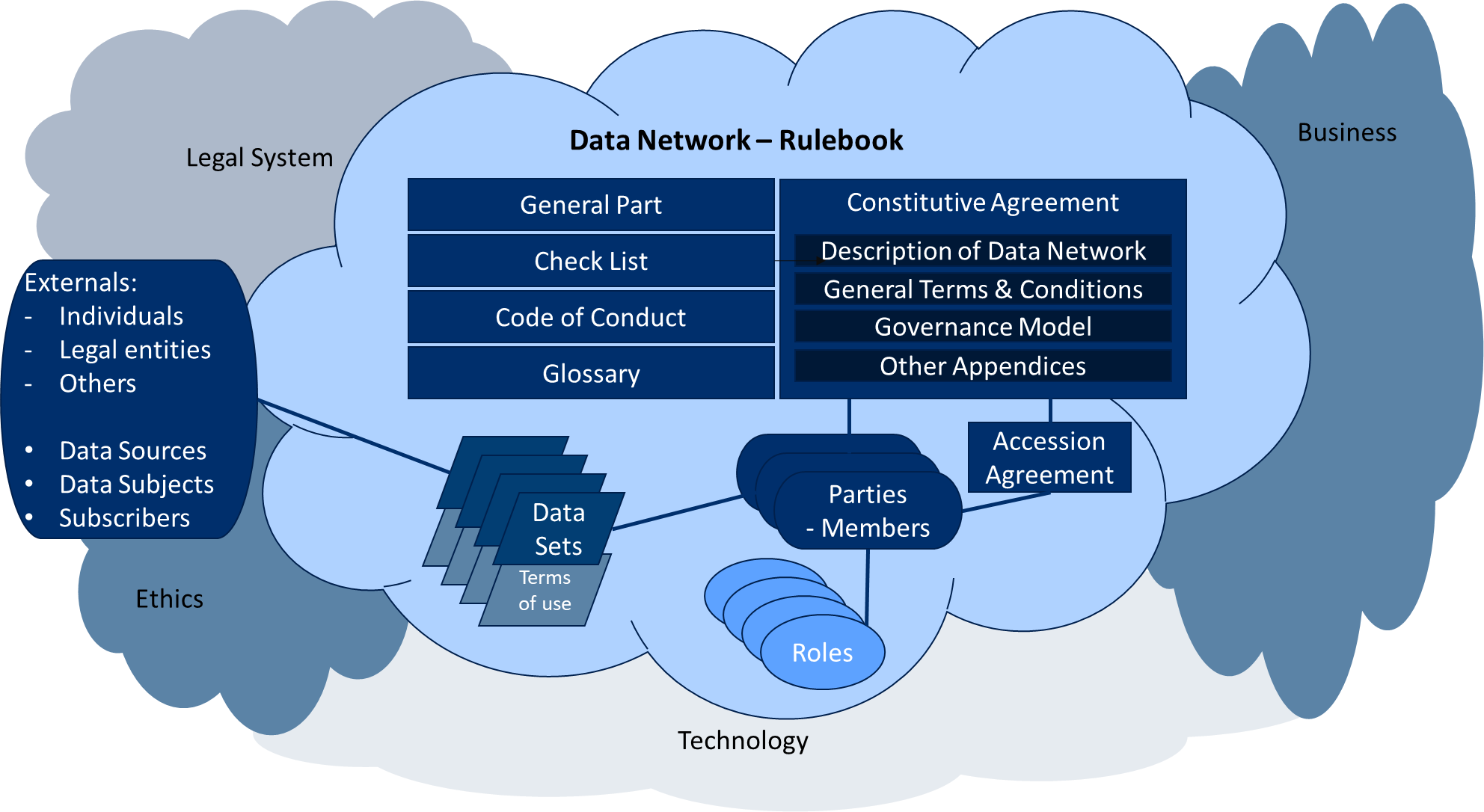 É possível melhorar significativamente as atividades comerciais e os serviços públicos com uma melhor utilização de dados. A partilha de dados para lá das fronteiras das organizações multiplica estas oportunidades. No entanto, há muitos obstáculos que podem impedir a partilha de dados entre organizações. Os obstáculos incluem:a falta de interoperabilidade técnica e semântica; incapacidade para identificar adequadamente os diferentes intervenientes; falta de qualidade dos dados; problemas culturais e comportamentais; dificuldades no entendimento dos benefícios da partilha de dados;riscos associados à perda de controlo de dados e segredos de comércio, atropelo dos direitos dos outros e proteção de dados; incapacidade para coordenar ecossistemas de dados e envolvimento de todas as entidades; incapacidade para definir o sucesso e o valor para todas as entidades num ecossistema; incapacidade para criar uma visão comum, missão, propósito e valores; incapacidade para identificar as funções de cada entidade.Este Modelo de Manual pretende ajudar a remover estes obstáculos. Permite, melhora e torna mais fácil a partilha de dados dentro da rede, tornando-a mais justa e segura. Um Manual baseado neste Modelo descreve os modelos de governação em termos legais, de negócio e técnicos que os membros da rede de dados usam quando partilham dados uns com outros. Considera e dá extrema importância aos princípios éticos e aos requisitos de privacidade dos indivíduos e da proteção de dados. Os Termos e Condições Gerais Do Modelo de Manual, bem como o Glossário, Código de Conduta e as Perguntas de Controlo são as mesmas para todas as redes de dados que usarem este modelo da Economia Equitativa de Dados IHAN.  Apenas os Termos Específicos são definidos caso a caso. Neste sentido, torna-se mais fácil e tem maior custo-benefício criar redes de dados e ecossistemas, se o Manual de diferentes redes tiver uma base substancialmente similar. Simplifica a colaboração e a partilha de dados mesmo entre diferentes redes e facilita a participação de diferentes organizações em várias redes de dados. Manuais e regras semelhantes asseguram uma atividade equitativa, sustentável e ética dentro dos ecossistemas de dados, o que, por outro lado, permite aumentar o know-how, a confiança e estabelecimento práticas comuns de mercado, conforme aplicável.Para poder usar os seus próprios dados e os dados de outrem, uma organização precisa de ter um entendimento geral do processo e uma perspetiva legal, técnica e ética da partilha de dados.  É importante reconhecer em que papel se posiciona na rede de dados, quais as capacidades de tratamento de dados necessárias, e quais os requisitos mínimos para participar na rede interorganizacional de dados. Os quatro papéis principais dentro de uma rede de dados são:Fonte de dados: uma ou várias fontes que fornecem dados à rede.Prestador de Serviços: uma ou mais entidades que combinam diferentes fluxos de dados, e fornecem serviços de acesso a dados; prestam serviços aos utilizadores finais, ou prestam serviços como subcontratantes, a outros prestadores de serviços.  Utilizadores Finais: um ou vários indivíduos ou organizações para os quais o Prestador de Serviços desenvolveu o serviço. Consome, acede e utiliza o valor que é criado no ecossistema de dados. Operador da Infraestrutura: um ou várias entidades que fornecem serviços de gestão de identidade, gestão de consentimento, sistema de acesso ou gestão de serviços da rede de dados.É essencial perceber que cada membro da rede de dados pode operar em vários papéis e estes podem mudar continuamente. Além disso, num contexto mais alargado, as Fontes de dados podem obter dados de fontes externas e poderão haver terceiros, Subscritores, que recebem dados da rede em concordância com os Termos de Utilização dos Datasets, embora não façam parte do Acordo Constitutivo. O ponto de partida é que o Manual seja aberto e público, o que é um requisito de acordo com o princípio da transparência e a legislação da proteção de dados. No entanto, as partes especificas do Manual podem conter regras confidenciais que não são divulgadas fora da rede. Como começar?Para iniciar uma rede interorganizacional de dados com base neste modelo de Manual, devem seguir-se estes passos:Consultar as perguntas na Checklist (Lista de Verificação) do Modelo de Manual, para verificar o grau de maturidade da rede, quais as suas capacidades e como deve ser implementada a vossa versão do Manual.Preencher a Descrição da Rede, quer a parte de negócio, quer a parte tecnológica. Verificar se pretendem adicionar itens ao Glossário ou alterar as definições existentes.Ler atentamente todos os itens do Contrato e decidir como o querem completar e que termos e condições precisam de ser alterados, se for o caso. Pedir aos Membros Fundadores para assinar o Acordo Constitutivo e começar a partilhar dados. Novos membros podem juntar-se ao assinar um Acordo de Adesão. A Rede de Dados é governada em concordância com o Modelo de Governação.Dêem-nos feedback sobre o tipo de alterações que fizeram ao Manual e como podemos melhorar este Modelo de manual.Checklist (Lista de verificação) IntroduçãoEste documento faz parte do enquadramento geral para os acordos de partilha de dados, desenvolvido para ajudar as organizações a formar novas redes de partilha de dados e a promover uma economia de dados equitativa em geral. O objetivo desta checklist, ou lista de verificação, é fornecer uma lista de perguntas relacionadas com os dados que serão partilhados, que possa servir de ferramenta no processo de criação do Manual que estabelece as regras de funcionamento da rede e no enquadramento contratual.  A checklist funciona como um documento modelo realçando os aspetos mais importantes a considerar quando se está a construir uma colaboração para uma rede de partilha de dados. Embora a checklist possa conter alguns aspetos não relevantes para todas as atividades relacionadas com dados, continua a ser aconselhável verificar toda a lista cuidadosamente e decidir para cada ponto, a sua relevância e quais as potenciais ações futuras necessárias. A checklist está organizada em categorias principais, que são posteriormente divididas em subcategorias. Estas subcategorias ajudam a perceber a maturidade geral do planeamento e a orientar futuras ações para áreas especificas.  Cada pergunta é priorizada também para enaltecer e identificar o papel de cada pergunta no processo. A estrutura de categorização é a seguinte: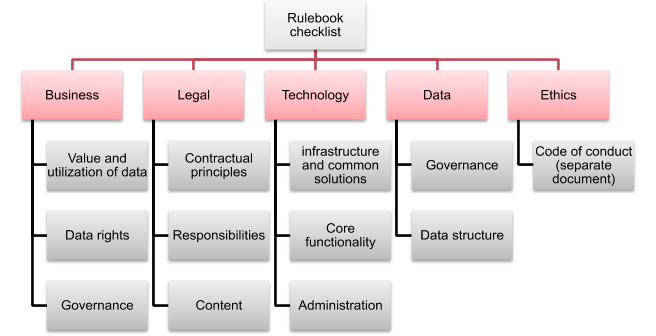 É necessário ter em consideração que os tópicos da checklist necessitam de uma combinação de atividades, relacionadas com o negócio, legais, tecnológicas e éticas para serem resolvidos. Por exemplo, uma entidade que controla uma fonte de dados precisa de ter uma motivação relacionada com o seu negócio para participar na rede de dados, um enquadramento legal sólido para responder a possíveis desafios colaborativos, uma infraestrutura e solução IT adequadas para disponibilizar os dados, descrições detalhadas das características, formato e natureza dos dados, bem como um entendimento partilhado do ecossistema e dos seus princípios mais importantes. A figura abaixo ilustra a posição desta Checklist no contexto do Manual.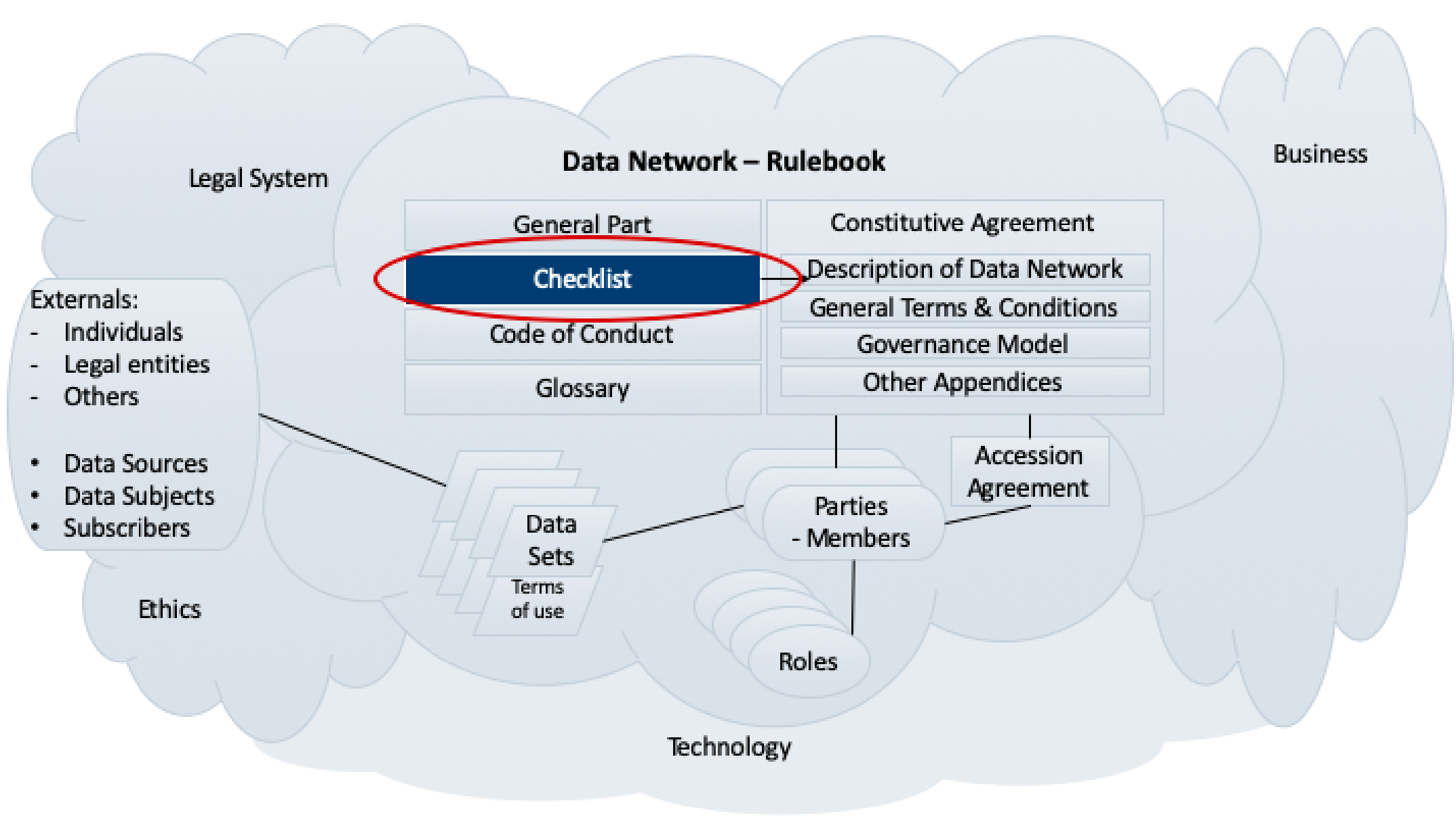 Anotações gerais da checklist OK =   Esta pergunta é relevante e existe um nível suficiente de entendimento de como esta pergunta e os aspetos com ela relacionados vão ser geridos na nossa rede de dados.NOK = Esta pergunta é relevante, mas não dispomos de momento um entendimento suficiente sobre de que maneira esta pergunta vai ser tratada na nossa rede de dados.N/A = Não Aplicável. Este tópico não é de momento relevante para a nossa rede de dados.NOTA: Verificar os documentos referidos em Comentários/Informação Adicional para uma descrição mais detalhada da pergunta. Questões de negócioValor e utilização dos dadosDireitosGovernaçãoQuestões legaisPrincípios contratuaisEstrutura geral e o Contrato da Rede Interorganizacional de Dados; Quais são os aspetos mais importantes a considerar numa perspetiva legal:ResponsabilidadeConteúdoQuestões TecnológicasEstas questões são apresentadas como exemplos de aspetos que devem ser resolvidos como parte da solução adoptada pela rede de dados. Necessidades concretas e questões relacionadas com elas dependem em grande medida da abordagem (fazer, comprar, alugar) e da natureza da solução (o que é implementado a nível central, o que é implementado internamente pelos participantes na rede). Infraestrutura e soluções comuns Funcionalidades PrincipaisAdministraçãoQuestões relacionadas com os dadosGovernaçãoEstrutura de dadosEnquadramento ContratualO Enquadramento Contratual do Manual contém as seguintes partes:Acordo Constitutivo Termos e Condições geraisModelo de GovernaçãoAcordo de AdesãoTermos de Utilização do Dataset Descrição da Rede Interorganizacional de DadosParte OrganizacionalParte TecnológicaOs membros da Rede Interorganizacional de dados fazem parte do Acordo Constitutivo quer diretamente (os Membros Fundadores) ou através de um Acordo de Adesão. A imagem seguinte ilustra o posicionamento do Enquadramento Contratual dentro do Manual.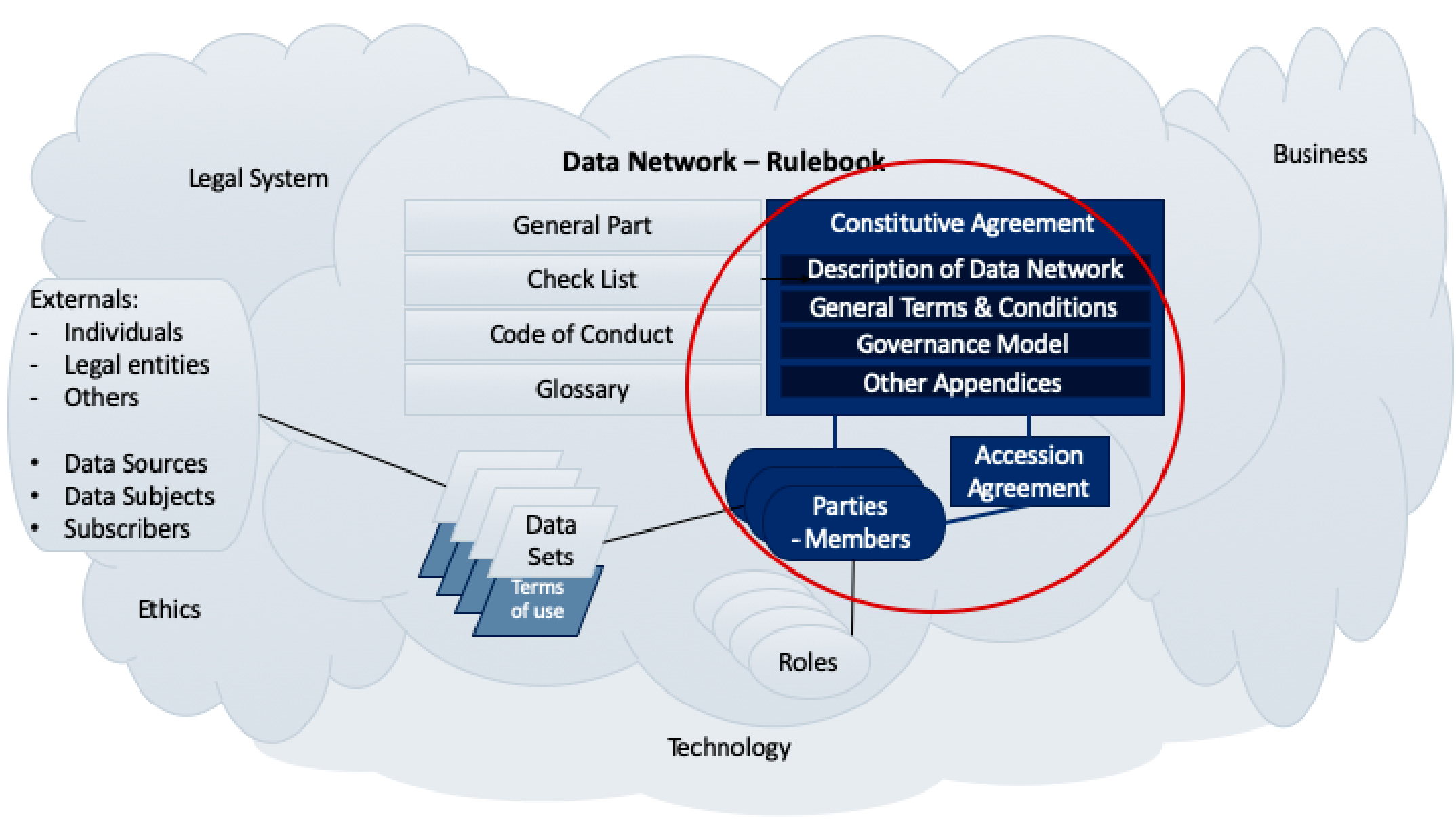 Estes modelos irão permitir que as organizações estabeleçam enquadramentos contratuais para as suas redes de dados e foram preparados para apoiar estas organizações na definição das relações legais com as redes de dados em que participam. Durante o desenvolvimento destes Modelos foi tido em consideração que as Redes Interorganizacionais de dados serão diferentes materialmente entre si em vários aspetos e não é exequível estabelecer modelos genéricos para um enquadramento contractual que seria completo e pronto a usar tal como está para todas as redes de partilha de dados. Neste sentido, os Membros Fundadores devem planear, desenhar e documentar cada Rede Interorganizacional de Dados cuidadosamente, ajustando e complementando os modelos de forma a servir melhor a finalidade do enquadramento contractual que melhor se aplica ao seu caso. Assim, os Modelos aqui fornecidos, devem ser considerados como uma base que serve como estrutura geral para as Redes de partilha de dados. Os Modelos para o Enquadramento Contratual incluem o seguinte:Termos e Condições gerais; Um modelo para o Acordo Constitutivo; Um modelo para o Acordo de Adesão; Um modelo para os Condições de Utilização do Dataset; eUm modelo para o Modelo de Governação.A Rede Interorganizacional de Dados é estabelecida sob o Acordo Constitutivo que é concluído por e entre os Membros Fundadores da Rede. Os Termos Gerais e as Condições estão incluídas como um Anexo ao Acordo Constitutivo. Embora a intenção dos Termos Gerais e Condições seja ter uma base genérica que sirva para várias Redes de dados, a realidade é que cada Rede requer modificações especificas aos Termos e Condições. Com este propósito, o modelo para o Acordo Constitutivo inclui uma secção para as exceções aos Termos e Condições Gerais, que os Membros Fundadores devem rever e alterar de forma a assegurar que o enquadramento contratual é adequado para a sua Rede. Neste sentido é expectável que os conteúdos finais do Acordo Constitutivo e Anexos sejam diferentes entre Redes. Recomendamos que os Membros Fundadores não façam alterações aos Termos e Condições Gerais original, mas sim incluam as alterações relevantes como Exceções ao Acordo Constitutivo. Isto irá permitir que os Membros possam identificar quais as alterações que foram feitas sem ser necessário comparar o original com a versão alterada. Os Membros Fundadores podem autorizar a entrada de novos membros através de um Acordo de Adesão. No caso de a Rede Interorganizacional estabelecer esta permissão, os Membros Fundadores devem descrever no Acordo Constitutivo os critérios de adesão aplicáveis. Para alem disto os Membros Fundadores devem considerar se devem definir ou não os critérios e processo de aceitação de novos membros no Anexo do Modelo de Governação, em conjunto com outras considerações relativas ao enquadramento da governação no ciclo de vida da Rede. O Anexo do Modelo de Governação assume que cada membro nomeia um representante para participar no Comité de Direção. O mandato do Comité de Direção foi definido de uma forma relativamente genérica de forma a facilitar a colaboração entre as partes e organizar a administração da Rede de forma estratégica. Isto inclui por exemplo, um mandato para alterar o Acordo Constitutivo por uma maioria qualificada de representantes do Comité de Direção. O objetivo dos Termos e Condições Gerais é servir como uma ferramenta durante a fase operacional da Rede. Por um lado, estabelecer uma Rede Interorganizacional de Dados pode envolver investimentos materiais conjuntos pelos Membros Fundadores, por outro lado estabelecer a Rede pode requerer a realização de atividades individuais por parte dos membros. Qualquer potencial acordo feito pelos Membros Fundadores ou entre os Membros deve ser feito em separado e caso os Membros Fundadores estejam recetivos a receber novos membros numa fase posterior as suas contribuições para cobrir os custos do projeto devem ser acordadas no Acordo Constitutivo e no Acordo de Adesão. Os Membros devem ainda definir os compromissos a termo fixo para a partilha dos dados dentro da Rede, por exemplo se os membros pretenderem recuperar o investimento que fizeram ao estabelecer a Rede, ou no caso de pretenderem reciprocidade em situação de partilha de dados. O objetivo do modelo Termos de Utilização do Dataset é fornecer às Fontes de dados um template para definir em detalhe os termos e condições de disponibilização do Dataset que cada Fonte de dados partilha dentro da Rede. Caso a fonte de dados permita a redistribuição dos dados para terceiros, a Fonte de Dados deve também definir os termos específicos ou condições para a utilização do Dataset nos Termos de Utilização do Dataset, que os membros deverão igualmente incluir no acordo com terceiros relativamente à redistribuição dos dados Ao usar os Termos e Condições Gerais, as partes aceitam cumprir os mesmos, a não ser que expressamente decidam excluir-se no Acordo Constitutivo. Por outro lado, os Termos de Utilização do Dataset devem ser definidos em separado para cada Dataset pela Fonte de Dados respetiva que disponibiliza os dados à Rede. Os papéis identificados para os membros nos Termos e Condições Gerais da Rede incluem: Fonte de Dados (Disponibiliza os dados dentro da Rede); Prestador de Serviços (processa dados para facultar serviços relacionados, redistribui os dados, faz anonimização, pseudo-anonimização e combinação de dados); Utilizador Final (utiliza os dados no seu negócio); eOperador (fornece serviços para viabilizar as operações da Rede tais como, disponibilização de APIs, gestão de identidade, ligações e/ou contratos). E ainda, Utilizador Final Externo ou Utilizador Final Terceiro identificado como o papel de terceiros que recebem os dados do Prestador de Serviços sempre que a Fonte de Dados tenha autorizado a transmissão desses dados. De notar que as partes podem assumir vários papéis ou funções dentro de uma Rede de dados, e, por outro lado a Rede pode não necessitar de ter todas as funções ativas. Por exemplo, as funções de Operador ou mesmo de Prestador de Serviços podem não ser necessárias se as partes partilharem os dados entre si e utilizarem os dados nos seus respetivos projetos e negócios. Noutra situação, em determinadas Redes, os dados podem passar por vários prestadores de serviços antes de serem disponibilizados aos utilizadores finais ou utilizadores finais externos. Princípios fundamentais relativos aos DadosTanto os dados partilhados em diferentes Redes como os termos e condições que se aplicam aos dados podem variar significativamente.  Não foi possível ao Grupo de Trabalho definir um acervo de termos e condições para abranger vários cenários e ao mesmo tempo estabelecer o modelo para o Enquadramento Contratual. O Grupo de Trabalho decidiu definir um conjunto simples de princípios para os Termos e Condições apresentados no modelo de Enquadramento Contratual. Os princípios aplicáveis os Termos e Condições do Enquadramento Contratual são baseados nos seguintes pressupostos: A Fonte de Dados pode decidir separadamente, para cada Dataset quem tem permissão para aceder aos dados;A Fonte de Dados atribui o direito à utilização dos dados de forma gratuita, exceto se esta tiver expresso o contrário nos Termos de Utilização do Dataset ou este aspeto tiver sido acordado pelos Membros;A disponibilização dos dados dentro de Rede não constitui uma transferência dos Direitos de Propriedade Intelectual;Os dados podem ser redistribuídos apenas aos Membros da Rede, mas as Fontes de Dados podem autorizar a redistribuição dos Dados a Utilizadores Finais Externos se especificado nos Termos de Utilização do Dataset;As partes podem redistribuir materiais derivados a terceiros desde que respeitem os requisitos adicionais respeitantes aos Direitos de propriedade Intelectual, Confidencialidade e Dados pessoais;Quando os dados são dados pessoais, a abordagem por defeito é de que quem recebe os dados é responsável pelo tratamento dos dados;A Fonte de Dados deve indemnizar terceiros no caso de reclamações sobre violação de Direitos de Propriedade Intelectual ou Confidencialidade no país da Fonte de Dados, com lugar a aplicação de coimas;Os membros podem usar os dados depois do término do Acordo Constitutivo, mantendo-se neste caso o Acordo Constitutivo em vigor, exceto se o Acordo Constitutivo termina como resultado do incumprimento material pelas partes; A Fonte de Dados pode realizar auditorias relacionadas com os seus dados. Em relação ao processo, os Membros devem analisar cuidadosamente os seus objetivos e necessidades tendo em conta os pressupostos supra indicados. Se necessário, os Membros da Rede podem alterar estes princípios conforme aplicável ao caso concreto, seja ao nível da Rede Interorganizacional de Dados, indicando quaisquer exceções aos Termos e Condições Gerais no Acordo Constitutivo, e/ou definindo um modelo mais específico e detalhado dos Termos de Utilização do Dataset para a Rede. Para além disso, cada Fonte de Dados deve definir, dentro do enquadramento específico estabelecido na respetiva Rede, os termos e condições a serem aplicados aos seus dados. Adicionalmente, condições mais detalhadas podem ser adicionadas de modo a acomodar modelos de negócio diferentes e multifacetados, por exemplo, enquadramento para o tratamento de dados pessoais. Os Membros podem também necessitar de criar e adicionar um mecanismo que facilite a transmissão de dados para terceiros. Termos e Condições GeraisAplicabilidade, Âmbito e GovernaÇãoA Rede Interorganizacional de Dados é estabelecida com o Acordo Constitutivo, que é assinado pelos Membros Fundadores da Rede.As provisões dos Termos e Condições Gerais Gerais serão aplicáveis e terão vinculação legal nos acordos de partilha de dados das partes com a Rede Interorganizacional após a execução do Acordo Constitutivo e outros Acordos de Adesão posteriores, conforme aplicável. Na eventualidade de surgir uma discrepância entre os termos e as condições estabelecidos no Acordo Constitutivo, e qualquer Acordo de Adesão e os Termos e Condições Gerais, incluindo qualquer anexo ou ações programadas, esta será resolvida de acordo com a seguinte ordem de prioridade:as cláusulas do Acordo Constitutivo;as cláusulas de qualquer Acordo(s) de Adesão;termos de Utilização do Dataset e respetivas ações programadas;estes Termos e Condições Gerais; eoutros anexos ao Acordo Constitutivo por ordem numérica. Quaisquer alterações ou exclusões a estes Termos e Condições Gerais deverão ser acordadas no Acordo Constitutivo para serem consideradas válidas.DefiniçõesNestes Termos e Condições Gerais, os termos e expressões seguintes redigidos com inicial em maiúscula têm o seguinte significado, onde o singular (conforme aplicável) inclui o plural e vice-versa:“Contrato de Adesão” designa o acordo que rege a admissão de diferentes partes ao Acordo Constitutivo e à Rede Interorganizacional de Dados, posteriormente à execução do Acordo Constitutivo.“Afiliado” designa qualquer individuo, empresa, organização, corporação, parceria ou outra entidade que, direta ou indiretamente, controla, é controlada, ou está sob controle partilhado com alguma das partes aqui designadas. Neste contexto, o termo "controlo" refere-se ao poder, direto ou indireto, de dirigir a gestão ou diretrizes desse individuo, empresa, organização, corporação, parceria ou outra entidade, quer através da posse de deliberação de ações ou garantias, contrato ou outros. “Anexo” designa qualquer anexo ao Acordo Constitutivo.“Informação Confidencial” designa toda e qualquer informação não pública relacionada com qualquer uma das partes, o seu negócio, clientes outras entidades relacionadas na forma de documentação ou dados, de qualquer natureza que tenha sido obtida por uma das partes em relação a outra ou outras, seja de forma escrita, oral ou outra forma, antes ou depois da data de inicio do Acordo Constitutivo, quer seja em ligação a este ou em seu resultado, ou ainda sobre o seu conteúdo. O supramencionado aplica-se a este tipo de informação, independentemente de esta ter sido classificada como "confidencial", caso seja razoável considerar que se trata de facto de informação confidencial.  “Material Confidencial” designa documentos escritos, sob qualquer forma ou meio, que contêm informação Confidencial.“Acordo Constitutivo” designa o acordo e todos os seus anexos, sob o qual a Rede Interorganizacional de Dados é estabelecida.“Dados” designa qualquer informação que as Fontes de Dados distribuam, transmitam, partilhem ou disponibilizem à Rede Interorganizacional de Dados com base no Acordo Constitutivo e durante o seu período de validade, tal como definido nos respetivos Termos de Utilização do Dataset.  “Rede Interorganizacional de Dados” ou “Rede” designa a rede de partilha de dados estabelecida no Acordo Constitutivo.“Acordo de Tratamento de dados” designa um contrato escrito concluído entre um responsável e um processador, que faz o tratamento dos Dados Pessoais em nome do responsável, que estabelece o âmbito e a duração do tratamento, a natureza e propósito do tratamento, o tipo de dados pessoais e categorias dos sujeitos relacionados com os dados, bem como as obrigações e direitos do responsável. “Fonte de Dados” designa uma pessoa ou organização que fornece dados para as Partes envolvidas, os quais serão utilizados na Rede de Dados.“Dataset” designa o conjunto de dados cuja utilização a Fonte de Dados autoriza, através da Rede Interorganizacional de Dados. Os Datasets e os termos e condições a eles relacionados são definidos em detalhe no respetivo “Termos de Utilização do Dataset”. “Termos de Utilização do Dataset” designa os termos e condições sob as quais a Fonte de Dados autoriza a utilização dos dados incluídos no Dataset aos Prestadores de Serviços e/ou Utilizadores Finais.“Material Derivado” designa a informação derivada dos dados ou informação/dados que são criados como resultado da combinação, apuramento e/ou tratamento de dados com outros dados, desde que (i) os dados não possam ser prontamente convertidos, revertidos ou inferidos do Material Derivado para recosntituir os dados originais; (ii)  o Material Derivado não possa ser usado como substituto dos dados; (iii) Fontes de Dados individuais não possam ser identificadas a partir do Material Derivado; e (iv) o Material Derivado não contenha nenhuma informação confidencial sobre a Fonte de dados. “Utilizador Final” designa qualquer das partes para os quais os Prestadores de Serviços fornecem dados e/ou serviços, ou aos quais a Fonte de Dados fornece dados, que não redistribui os dados posteriormente . “Membros Fundadores” são as Partes inaugurais, que executam o Acordo Constitutivo. “Modelo de Governação” é um anexo do Acordo Constitutivo que inclui uma descrição específica das regras e procedimentos de adesão à Rede (quem pode aceder e como), mecanismos de tomada de decisão aplicáveis e normas de governação adicionais relacionadas com a gestão da Rede. “Direitos de Propriedade Intelectual” designa patentes, marcas registadas, nomes comerciais e empresariais, segredos comerciais, direitos de design, modelos utilitários, copyrights (incluindo os copyrights de software) e direitos relativos à base de dados, sejam registados ou não registados. Incluem ainda direitos similares a qualquer destes direitos, em qualquer jurisdição, e qualquer pedido pendente de registo ou direito para submeter a registo, de qualquer dos direitos enunciados s. “Lista de Membros” designa a lista das Partes envolvidas, que é incluída como anexo ao Acordo Constitutivo e que é atualizada após a adesão de outras Partes e/ou quando cessa a participação de Partes existentes.  “Prestador de serviços de operação” designa qualquer Parte que fornece um Sistema ou outra infraestrutura de serviços para a Rede que estejam relacionados com gestão da identificação ou consentimento, registo de dados ou gestão do serviço.“Acordo de Prestação de Serviços” designa qualquer acordo legalmente estabelecido que governa os serviços fornecidos por qualquer dos Prestadores à Rede ou aos seus membros.  “Parte” ou “Membro” Designa as Partes do Acordo Constitutivo e/ou Acordo de Adesão e membros da Rede.“Dados Pessoais” tem a sua designação constante no Regulamento (EU) 2016/679 do Parlamento Europeu e do Conselho de 27 de abril de 2016, relativo à proteção das pessoas singulares no que diz respeito ao tratamento de dados pessoais e à livre circulação desses dados, que revoga a Diretiva 95/46/EC (designado por Regulamento Geral de Proteção de Dados) (“RGPD”).  “Lista de Datasets” designa qualquer calendário ou ações programadas nos Termos de Utilização do Dataset. “Prestador de Serviço” designa qualquer parte que combina, apura e trata dados e fornece dados tratados e/ou um serviço baseado nos dados, para uso dos Utilizadores Finais, outros prestadores de serviços ou Utilizadores Finais terceiros.“Terceiros” designa outra parte que não seja Parte ou Membro da Rede.“Utilizador Final Externo Ou Utilizador Final Terceiro” designa terceiros que recebem dados direta ou indiretamente de qualquer prestador de serviço. Responsabilidades Específicas por FunçãoAs potenciais funções na Rede definidas nos Termos e Condições Gerais para as diferentes Partes do Acordo Constitutivo são (1) A Fonte de Dados, (2) o Prestador de Serviços, (3) o Utilizador Final e (4) o Prestador de serviços de operação. Qualquer das partes pode desempenhar diferentes funções em simultâneo.   Neste caso, cada Parte deverá cumprir todas as obrigações aplicáveis que estejam relacionadas com as diferentes funções e com os dados. Adicionalmente, o Utilizador Final Externo é uma função reconhecida nos Termos e Condições Gerais como aplicável a qualquer stakeholder que não faça parte do Acordo Constitutivo, mas que recebe dados.  Uma descrição mais especifica dos papéis e funções, bem como a determinação das responsabilidades associadas a cada função podem ser incluídas no Acordo Constitutivo. Fonte de dadosA Fonte de Dados é responsável por definir os Termos de Utilização do Dataset para qualquer tipo de dados que a Fonte de dados disponibiliza dentro da Rede. Isto inclui, sem quaisquer limitações, o direito de definir as razões pelas quais os dados podem ser tratados, o direito à redistribuição dos dados aos utilizadores Finais e, sempre que seja aplicável, a Utilizadores Finais Externos, e também o direito de proibir o uso não autorizado de dados e o direito de restringir a partilha de dados dentro da Rede.  A Fonte de dados deve notificar toda as partes, às quais é disponibilizado o Dataset, de qualquer alteração aos Termos de Utilização do Dataset, depois da qual os Termos de Utilização do Dataset passam a ser um anexo ao Acordo Constitutivo.  Exceto se for estipulado o contrário nos Termos de Utilização do Dataset, qualquer alteração introduzida aos Termos de Utilização do Dataset em vigor, passará a efetiva dentro de catorze (14) dias após ter sido enviada uma notificação da alteração aos membros da Rede. Para evitar dúvidas, as alterações aos Termos de Utilização do Dataset não devem ter um efeito retroativo. A Fonte de Dados será responsável por fornecer dados para uso na Rede de forma legível por máquina e através de um método definido pela Fonte nos Termos de Utilização do Dataset em vigor (ex. application programming interface, ficheiro para download ou outro método).A Fonte de Dados deve assegurar a legitimidade e origem dos dados, representar e garantir que os dados não violam qualquer direito de Propriedade Intelectual ou Informação Confidencial no país onde a Fonte de dados está estabelecida.  Como exceção à clausula 3.3, a Fonte de Dados pode assumir concede à Rede direito de utilização de Datasets específicos ou certos tipos de dados por um período fixo, conforme definido no Acordo Constitutivo, de forma a proteger os investimentos feitos na Rede por outras partes. Prestador de ServiçosO Prestador de Serviços é o responsável pelo Tratamento de dados em concordância com o Acordo Constitutivo e os Termos de Utilização do Dataset em vigor. O Prestador de Serviços deve manter registos da sua atividade de tratamento e fornecer às Fontes de Dados relevantes, mediante pedido, relatórios razoavelmente detalhados sobre o uso, tratamento e redistribuição de dados. Utilizador FinalO Utilizador Final deve usar os dados em concordância com o Acordo Constitutivo e os Termos de Utilização do Dataset aplicáveis.Prestador de serviços de operaçãoA Rede pode envolver um ou mais Prestadores de serviços de operação.  Os Prestadores de serviços de operação são responsáveis por prestar à Rede serviços que facilitem operações da Rede Interorganizacional de Dados, como autenticação, identificação, gestão dos serviços de identidade e consentimento, ou ainda por garantir a segurança dos dados, fornecer soluções técnicas de proteção de dados pessoais, e outras atividades que estejam estipuladas no Acordo de Prestação de Serviços de operação.Qualquer Acordo com o Prestador de serviços de operação, estabelecido entre este e as Partes, pode ser incluído como anexo no Acordo Constitutivo. Redistribuição dos dadosPrestadores de Serviços podem redistribuir os dados para os Utilizadores Finais Externos apenas conforme permitido nos Termos de Utilização do Dataset.  Para evitar dúvidas, as partes podem redistribuir Materiais Derivados a qualquer Utilizador Final Externo, a não ser que esteja especificamente proibido nos Termos de Utilização do Dataset em vigor e desde que os Direitos de Propriedade Intelectual da Fonte de Dados não restrinjam essa redistribuição. No entanto, a redistribuição de quaisquer dados pessoais ou Materiais Derivados criados com base em dados pessoais, estará sempre sujeita a requisitos detalhados que devem ser estabelecidos nos Termos de Utilização do Dataset e ainda em conformidade com as leis de proteção de dados em vigor. Sempre que a Fonte de Dados permita a redistribuição de dados a Utilizadores Finais Externos, a Fonte de Dados é responsável pela definição adicional de Termos e Condições aplicáveis à redistribuição dos dados no respetivo Termos de Utilização do Dataset. Os Prestadores de Serviços são obrigados a incluir estes termos e condições relacionados com a redistribuição em qualquer acordo que estabeleçam com os Utilizadores Finais Externos. Não obstante as cláusulas anteriores, as Partes podem redistribuir quaisquer dados aos Afiliados, a não ser que essa redistribuição esteja especificamente proibida nos Termos de Utilização do Dataset em vigor. Cada Membro é responsável por assegurar que os seus respetivos Afiliados cumprem os termos e condições do Acordo Constitutivo. Responsabilidades Gerais e CapacidadesSegurança, proteção e gestão de DadosCada Parte deve designar uma pessoa de contato para questões de segurança de dados, sendo esta pessoa responsável pelos sistemas de dados dessa Parte que estão ligados à Rede e pela implementação das normas de segurança dessa Parte.Cada Parte da Rede deve ter, em concordância com a sua função, capacidade suficiente para tratar os dados de forma segura e de acordo com as normas de segurança e a legislação de proteção de dados aplicáveis. As Partes constituintes da Rede devem implementar e manter medidas técnicas, organizacionais e físicas adequadas e de acordo com as boas praticas do Mercado, tendo em consideração a natureza dos dados. Cada Parte deve ter a capacidade de desempenhar adequadamente as suas obrigações conforme o estipulado no Acordo Constitutivo e os Termos de Utilização do Dataset em vigor, e quando necessário, terminar as atividades de tratamento sem atraso injustificado por qualquer motivo relevante.As capacidades acima mencionadas incluem a capacidade de controlar e tratar os dados tendo em consideração A origem dos dados (especificamente se a origem é Parte constituinte, outra Parte ou terceiros); A base legal para o tratamento de dados; As restrições e limitações que se aplicam ao tratamento dos dados; eDireitos e restrições que se aplicam à redistribuição e apuramento de dados.As partes devem também ser capazes de reconhecer, remover ou devolver os dados, caso a base para o seu tratamento expire. Para evitar dúvidas, a obrigação de remover ou devolver os dados não se aplica ao Material Derivado. Qualquer falha de segurança com os dados deve ser devidamente documentada, retificada e reportada a todas as Partes afetadas sem atrasos desnecessários. Todas as partes envolvidas têm a responsabilidade mútua de contribuir de forma razoável para a investigação sobre qualquer falha de segurança que aconteça dentro da Rede.  SubcontratadosAs Partes têm o direito de recorrer a subcontratados para desempenharem as suas obrigações de acordo com o Acordo Constitutivo.  Sempre que as funções por outsourcing o exijam e na extensão adequada, podem também autorizar o acesso dos subcontratados aos dados. As partes são responsáveis pelo seu desempenho e pelo dos subcontratados.Honorários e custosOs dados são partilhados dentro da Rede de forma gratuita, a não ser que esteja estipulado o contrário nos Termos de Utilização do Dataset. Cada Parte é responsável por custear a sua participação e o seu acesso à Rede.A não ser que as partes constituintes decidam em contrário, as despesas comuns relativas à manutenção e administração da Rede devem ser alocadas em frações iguais às Partes. Para evitar dúvidas, os custos de manutenção e administração da Rede não incluem os custos associados aos dados, conforme aplicável, devendo este ponto ser definido nos Termos de Utilização do Dataset em questão.ConfidencialidadeAs Partes devem usar a Informação Confidencial que recebem relacionada com a Rede ou o seu funcionamento operacional, apenas de acordo com a finalidade para a qual essa informação foi facultada. As Partes não podem usar ilicitamente ou partilhar com terceiros a Informação Confidencial de que tiverem conhecimento durante o funcionamento da Rede Interorganizacional de Dados. A partir do término ou expiração do Acordo Constitutivo, as partes constituintes devem cessar o uso da Informação Confidencial e perante o pedido por qualquer Parte constituinte deverão devolver ou destruir qualquer material Confidencial, incluindo as suas cópias. Não obstante o supramencionado, as partes podem continuar a usar os dados sujeitos à clausula 10.2. Adicionalmente, as Partes devem conservar o Material Confidencial conforme legislação aplicável ou indicado pelas autoridades competentes. Se uma Parte está obrigada, por lei ou por determinação de uma autoridade competente, a divulgar Informação Confidencial sobre outras Partes, às autoridades ou a terceiros, deverá imediatamente notificar a Parte em causa de que a sua informação vai ser divulgada caso isso seja permitido por lei ou pela determinação da autoridade competente. As obrigações de confidencialidade estabelecidas no Termos e Condições Gerais vão-se manter mesmo após o término do Acordo Constitutivo.Direitos de Propriedade IntelectualOs Direitos de Propriedade Intelectual das Partes constituintes devem ser respeitados e protegidos em relação ao funcionamento da Rede Interorganizacional de Dados. A assinatura do Acordo Constitutivo e a partilha de dados dentro da Rede não pode constituir uma transferência de qualquer direito de Propriedade Intelectual. Provisões mais detalhadas sobre estes direitos em relação a Datasets específicos, se aplicável, deverão ser incluídas nos Termos de Utilização do Dataset. Para evitar dúvidas, qualquer direito de Propriedade Intelectual novo criado por uma Parte constituinte, será conferido a essa parte tal como definido na legislação em vigor e aplicável dos Direitos da Propriedade Intelectual.Sempre que a Fonte de Dados cobre honorários a outras Partes constituintes pelos seus dados, a Fonte de Dados deverá indemnizar essas Partes no caso de denuncias/queixas de que esses dados violam os Direitos de Propriedade Intelectual no país de origem da Fonte de Dados, desde que a Fonte de Dados seja notificada destas denuncias por escrito, sem atrasos desnecessários.  As partes constituintes podem utilizar software robots ou outras formas e aplicações de processos robóticos de automatização, machine learning ou inteligência artificial no tratamento de dados, desde que sejam respeitadas as obrigações de confidencialidade dispostas na cláusula 7 e as obrigações de proteção de proteção de dados dispostas na cláusula 9. Em concordância com o indicado anteriormente e com os Termos de Utilização do Dataset em vigor, as Partes constituintes têm o direito de aprender com os dados e de usar quaisquer capacidades e experiências profissionais adquiridas durante o tratamento e utilização de dados.  Proteção dos DadosQuaisquer Dados Pessoais devem ser tratados dentro da Rede Interorganizacional de Dados de acordo com as legislação e regulamentação de proteção de dados pessoais em vigor.Os Termos não definidos na cláusula respetiva dos Termos e Condições Gerais têm o seu significado definido no RGPD ou outras legislação aplicável à proteção de dados.Para efeitos de tratamento de dados pessoais na Rede, as partes que divulgam ou recebem dados são, individual e separadamente, assumidas como responsáveis pelo tratamento ao abrigo das disposições do RGPD. Presume-se igualmente que as referidas partes procedem ao tratamento de dados em seu próprio nome, a menos que as partes tenham celebrado um acordo escrito de tratamento de dados que estabeleça o âmbito e a duração do tratamento, a natureza e a finalidade do tratamento, o tipo de dados pessoais e as categorias de titulares dos dados, bem como as obrigações e os direitos do responsável pelo tratamento e do subcontratado. Se tal acordo de tratamento de dados for aplicável em geral a determinados conjuntos de dados ou serviços prestados ao abrigo do Acordo Constitutivo, deve ser incluído como um anexo ao Acordo Constitutivo.As Partes devem impedir o tratamento não autorizado e ilegal de dados pessoais, recorrendo a medidas técnicas e organizativas adequadas. As Partes devem garantir que as pessoas autorizadas a tratar dados pessoais se comprometeram a manter a confidencialidade desses dados ou estão vinculadas por uma obrigação legal de confidencialidade.Os dados pessoais partilhados no âmbito da Rede podem ser transferidos livremente na União Europeia e no Espaço Económico Europeu (EEE). Este tipo de dados pessoais também pode ser transferido para fora da UE e do EEE, em conformidade com a legislação de proteção de dados, salvo disposição em contrário dos Termos de Utilização do Dataset aplicável aos dados.Validade e TérminoSe o Acordo Constitutivo for celebrado por um período fixo, expirará sem aviso prévio no final do período fixo aplicável. Se o Acordo Constitutivo for celebrado por um período indeterminado, expirará no termo do período que seja fixado pelas Partes. As Partes têm o direito de continuar a utilizar quaisquer dados recebidos através da Rede antes da cessação do Acordo Constitutivo, salvo determinação em contrário nos Termos de Utilização do Dataset aplicável, ou acordadas pelas Partes no Acordo Constitutivo e, nesse caso, as clausulas que governam a utilização dos dados no Acordo Constitutivo, Termos e Condições Gerais e Termos de Utilização do Dataset continuarão a reger esses dados conforme o disposto na cláusula 17.1. Qualquer Parte pode optar por denunciar o Acordo Constitutivo, tal como definido no mesmo. A denúncia deve ser comunicada por escrito a todas as Partes do Acordo Constitutivo. No caso de existirem mais de duas Partes no Acordo Constitutivo, este permanecerá em vigor para as restantes Partes após a sua denúncia por uma delas. Se as Partes tiverem acordado um procedimento para alteração do Acordo Constitutivo sem o consentimento escrito de todas as Partes, qualquer Parte que se oponha a tal alteração por escrito após ter tido conhecimento da mesma terá o direito de denunciar o Acordo Constitutivo mediante notificação às outras Partes. A denúncia produzirá efeitos depois de a parte objetante ter apresentado a referida notificação às outras partes, após o que a alteração entrará em vigor, a menos que as partes signatárias tenham acordado numa data posterior. Caso haja apenas duas Partes no Acordo Constitutivo e uma Parte cometa uma violação material das disposições do Acordo Constitutivo, a outra Parte terá o direito unilateral de denunciar o Acordo Constitutivo com efeitos imediatos, mediante notificação escrita à outra Parte. Se houver mais de duas Partes no Acordo Constitutivo e uma Parte cometer uma violação material das disposições do Acordo Constitutivo, as outras Partes em conjunto e por unanimidade terão o direito de denunciar o Acordo Constitutivo com a Parte infratora com efeitos imediatos. Essa denúncia pode dizer respeito quer à relação contratual entre a Parte infratora e as outras Partes, quer à totalidade do Acordo Constitutivo. Não obstante o acima referido, se a violação material tiver uma importância substancial apenas para certas partes não violadoras, essas partes têm individual e separadamente o direito de denunciar unilateralmente o acordo constitutivo com a parte violadora. A denúncia deve ser comunicada por escrito a todas as partes.Se a violação puder ser retificada, a Parte ou Partes não violadoras podem decidir suspender o cumprimento das suas obrigações nos termos do Acordo Constitutivo até que a Parte violadora tenha retificado a violação.ResponsabilidadeAs Partes só serão responsáveis pelos danos diretos resultantes de uma violação das disposições do Acordo Constitutivo, tal como definido a seguir e, se for caso disso, no Acordo Constitutivo. São excluídas quaisquer outras responsabilidades, salvo definição específica em contrário no acordo constitutivo. As partes não são responsáveis por lucros cessantes ou danos que se devam a uma diminuição ou interrupção da produção ou do volume de negócios.As partes não serão responsáveis por quaisquer perdas, danos, custos, reclamações ou despesas resultantes deuma avaria mecânica ou elétrica ou uma falha ou avaria de energia de qualquer computador e/ou equipamento de transmissão ou receção de dados e/ou equipamento auxiliar ou qualquer outra causa fora do controle razoável da Parte; equalquer falha na disponibilização ou no fornecimento dos dados. Não obstante o acima exposto, as Partes devem compensar integralmente quaisquer danos resultantes de uma violação intencional ou por negligência grave das disposições estabelecidas no Acordo Constitutivo.A fonte de dados deve indemnizar as Partes às quais cobrou pagamento por queixas de que os seus dados infringem os direitos de propriedade intelectual, de acordo com a cláusula 8.3.Cada parte, solidariamente e não conjuntamente, será responsável por qualquer infração às obrigações de dados pessoais estabelecidas no RGPD, em conformidade com o artigo 82 do RGPD.Força maiorNenhuma Parte será responsável por lesões ou danos resultantes de acontecimentos ou circunstâncias que não possam ser razoavelmente esperados de antemão e que estejam fora do seu controlo (força maior). Uma Parte que não possa cumprir as suas obrigações devido a um caso de força maior deve informar as outras Partes de qualquer impedimento desse tipo, sem demora injustificada. Estes motivos de incumprimento expiram quando o caso de força maior termine. Esta cláusula está sujeita a um período de tempo de paragem prolongada: quando o incumprimento for impedido por um período contínuo de 180 (cento e oitenta) dias ou mais, as Partes têm o direito de denunciar o Acordo Constitutivo, tal como previsto na 10.5 ou 10.6 se aplicável. AuditoriaUma Fonte de Dados terá o direito de auditar as Partes que tratam os dados disponibilizados pela Fonte de Dados a expensas próprias, incluindo também os custos diretos materiais e razoáveis da parte auditada. O objetivo e o âmbito da auditoria limitam-se à verificação do cumprimento dos requisitos materiais do Acordo Constitutivo, dos Termos de Utilização do Dataset e da legislação aplicável.As obrigações da Parte auditada, tal como aqui estabelecidas, serão aplicáveis a todas as suas filiais e subcontratantes que processam os respetivos dados da Fonte de Dados. As partes representam e garantem que serão impostas aos seus Afiliados e Subcontratados, quando razoavelmente disponíveis e quando limitadas, as mesmas obrigações de auditoria previstas no presente documento e as Partes agirão de boa fé para assegurar que os objetivos de auditoria da Fonte de Dados se concretizem. A Parte auditora deve notificar a Parte auditada por escrito, pelo menos trinta (30) dias antes da auditoria. A notificação escrita deve revelar o âmbito e a duração da auditoria e incluir uma lista dos materiais solicitados e dos direitos de acesso.A parte auditada tem o direito de exigir que a auditoria seja realizada por uma terceira parte independente, mutuamente aceite e/ou certificada. As partes devem conservar e fornecer à parte auditora e/ou ao auditor externo, para efeitos da auditoria, todos os registos e documentos, bem como o acesso a todos os sistemas de dados e instalações necessários, bem como possibilidade de entrevistar funcionários de importância significativa para a auditoria. Os registos e documentos a conservar devem abranger a auditoria anterior ou a adesão da parte auditada à rede, consoante a que for posterior.A parte auditora e/ou terceiro auditor só pode solicitar tais registos e documentos e o acesso aos sistemas e instalações, bem como entrevistar funcionários que se revistam de importância significativa para a auditoria. Todos os registos, documentos e informações recolhidos e divulgados no decurso da auditoria constituem informações confidenciais. A parte auditora e/ou o auditor externo não podem utilizar ou divulgar ilegalmente informações confidenciais de que tenham tido conhecimento no decurso da auditoria. A parte auditora representa e garante que qualquer auditor externo, quando aplicável, cumpre as obrigações de confidencialidade. A Parte auditada tem o direito de exigir que a Parte auditora e/ou terceiro auditor ou quaisquer outras pessoas que participem na auditoria assinem um acordo pessoal de não divulgação, desde que os termos e condições desse acordo de não divulgação sejam razoáveis.Os resultados, conclusões e recomendações da auditoria devem ser apresentados num relatório de auditoria. A parte auditada tem o direito de rever previamente o relatório de auditoria de qualquer auditor externo (e antes de este ser fornecido à(s) fonte(s) de dados relevante(s) pelo auditor externo). A parte auditada tem o direito de exigir ao auditor externo que introduza no relatório de auditoria quaisquer alterações consideradas razoáveis, tendo em conta as informações confidenciais da parte auditada e os interesses comerciais da fonte de dados aplicáveis aos dados. A Parte auditada deve apresentar a sua resposta ao relatório de auditoria no prazo de trinta (30) dias. Se não for dada resposta, considera-se que a parte auditada aceitou o conteúdo do relatório.Se a parte auditora considerar, justificadamente, que a parte auditada infringe materialmente as obrigações impostas no Acordo Constitutivo, poderá ser realizada uma auditoria adicional.Caso a auditoria revele uma violação material das obrigações impostas no Acordo Constitutivo ou nos Termos de Utilização do Dataset aplicáveis, a Parte auditada será responsável pelas despesas diretas razoáveis e verificáveis incorridas em resultado da auditoria.Legislação aplicáveL e resolução de litígiosO acordo que incorpora os Termos e Condições Gerais é regido e interpretado em conformidade com a legislação Portuguesa, sem considerar os seus princípios de direito internacional privado e as regras de conflito de leis. Qualquer litígio, controvérsia ou reclamação decorrente ou relacionado com o presente contrato, ou a violação, rescisão ou validade do mesmo, deve ser previamente submetido a mediação em conformidade com a legislação portuguesa aplicável. Qualquer litígio, controvérsia ou reclamação decorrente ou relacionada com o acordo baseado nos Termos e Condições Gerais, ou com a sua violação, rescisão ou validade, será resolvido definitivamente por arbitragem em conformidade com a legislação portuguesa aplicável. Outras disposiçõesSalvo acordo em contrário das Partes, quaisquer alterações ao Acordo Constitutivo e seus anexos devem ser feitas por escrito e assinadas por todas as Partes. Nenhuma Parte pode ceder o Acordo Constitutivo, no todo ou em parte, sem o consentimento escrito da outra Parte/Partes. Esse consentimento não pode ser recusado injustificadamente no caso de o cessionário se comprometer, por escrito, a respeitar os termos e condições do Acordo Constitutivo e de o cessionário ser uma organização pertencente ao mesmo grupo da Parte, nos termos do disposto na legislação aplicável. Esse consentimento também não pode ser recusado injustificadamente se a cessão for feita no âmbito da transferência de atividades comerciais.Se qualquer disposição do Acordo Constitutivo ou dos Termos de Utilização do Dataset aplicáveis for considerada inválida por um tribunal ou outra autoridade competente, a invalidade dessa disposição não afetará a validade das outras disposições estabelecidas no Acordo Constitutivo.Cada Parte representa e garante que se trata de uma organização devidamente constituída, validamente existente e em situação regular nos termos da legislação do Estado da sua constituição. Cada uma das Partes representa e garante que dispõe de todos os poderes e autoridade necessários para executar, entregar e cumprir as suas obrigações nos termos do Acordo Constitutivo e, se for caso disso, vincular os seus Afiliados.As Partes pretendem criar uma rede de dados sujeita a um único conjunto de termos contratuais e nada no Acordo Constitutivo pode ser interpretado no sentido de que sejam partes de uma empresa comum ou agentes ou funcionários das restantes Partes.  Nenhuma Parte terá qualquer direito, poder ou autoridade, expresso ou implícito, de vincular qualquer outra Parte.Nenhum atraso ou omissão por qualquer das Partes no presente Acordo no exercício de qualquer direito ou poder a seguir referido prejudicará esse direito ou poder, nem pode ser interpretado como uma renúncia ao mesmo.  A renúncia por qualquer das Partes a qualquer dos pactos a cumprir pelas outras Partes ou qualquer violação dos mesmos não pode ser interpretada como uma renúncia a qualquer violação subsequente dos mesmos ou de qualquer outro pacto.NotificaçõesTodas as notificações relativas aos Termos e Condições Gerais e ao Acordo Constitutivo devem ser enviadas por escrito ou por via eletrónica (incluindo correio terrestre ou correio eletrónico) ou entregues pessoalmente à pessoa de contacto e/ou endereço especificado pela respetiva Parte no Acordo Constitutivo ou no Acordo de Adesão aplicável. Cada Parte será responsável por assegurar que os seus dados de contacto estejam atualizados. As notificações serão consideradas recebidas três (3) dias após o seu envio ou mediante prova de entrega.PerenidadeCláusulas 1, 2, 3, 4, 5, 8, 9, 11, 14, 16 e 17 destes Termos e Condições Gerais permanecem válidas após o término do Acordo Constitutivo na sua totalidade, juntamente com quaisquer cláusulas do Acordo Constitutivo que, logicamente, devam sobreviver à denúncia.Cláusula 13 destes Termos e Condições Gerais subsistirá por um período de três (3) anos após a cessação da vigência do Acordo Constitutivo na sua totalidade. Cláusula 7 dos presentes Termos e Condições Gerais subsistirá por um período de cinco (5) anos após a cessação da vigência do Acordo Constitutivo na sua totalidade. Acordo Constitutivo [Modelo]Partes e Funções[Membro Fundador no. 1] [Membro Fundador no. 2] […](no plural “Partes” ou “Membros Fundadores”.)contextoAs Partes consideram estabelecer uma Rede Interorganizacional de Dados a fim de [●].DEfiniçõesEm concordância com o utilizado neste Acordo, incluindo o preambulo e os anexos, a não ser que esteja declarado ou seja evidente o contrário no contexto, os termos e expressões que se seguem têm os seguintes significados, em que o singular (sempre que seja apropriado) inclui o plural e vice-versa, e onde as referências aos anexos e secções se referem aos anexos e secções deste Acordo:Outros termos e expressões têm as definições discriminadas no Anexo 2 (Termos e Condições Gerais).A Rede O abaixo assinado estabelece uma Rede Interorganizacional de Dados que é descrita mais pormenorizadamente no Anexo 1 (Descrição da Rede).[As Partes acordam que novos membros podem aderir à Rede nas seguintes condições:]   O Anexo 3 (Lista de Membros) será atualizado aquando da adesão de novas Partes, da cessação de funções das Partes atuais ou de quaisquer alterações dos representantes ou dos seus dados de contacto. [Os princípios éticos aplicáveis à Rede são estabelecidos no anexo [5] (Código de Conduta). As Partes acordam em cumprir estes princípios éticos de boa fé no que respeita à sua conduta no âmbito da Rede.] A Rede Interorganizacional de Dados está sujeita às seguintes disposições:Sem exclusõesNada no presente Acordo impede ou restringe a participação das Partes em quaisquer outras redes de dados, plataformas, ecossistemas ou qualquer outra cooperação ou a utilização de quaisquer serviços prestados por terceiros. Além disso, a partilha de quaisquer dados dentro da Rede não impede nem restringe a respetiva Fonte de Dados de partilhar tais dados com Terceiros, à sua discrição. governação da redeO quadro de governação aplicável à Rede é definido de forma mais pormenorizada no Anexo 4. As Partes acordam em nomear os representantes necessários aos órgãos diretivos, tal como definidos no Anexo 4, e as Partes representam e garantem que os seus representantes estão devidamente autorizados a representar a Parte em causa nos órgãos diretivos. Além disso, as Partes reconhecem que todas as decisões tomadas pelos órgãos diretivos são juridicamente vinculativas para as Partes ao abrigo do presente acordo.  EXCEPÇÕES AOS TERMOS E CONDIÇÕES GERAIS As Partes acordaram em substituir as seguintes cláusulas dos Termos e Condições Gerais:[Exemplos: Cláusula 4.1: “os Prestadores de Serviços têm o direito de redistribuir quaisquer dados disponibilizados à Rede e quaisquer Materiais Derivados a Utilizadores Finais Externos sem limitações.”; eCláusula 17.3: “Cláusula 7 dos presentes Termos e Condições Gerais subsistirá por um período de três (3) anos após a cessação da vigência do Acordo Constitutivo na sua totalidade.”]Cessação e vigênciaO presente acordo é celebrado [por um período fixo de [●] [meses/anos]] a partir da data efetiva, após a qual permanece em vigor por um período indeterminado e está sujeita a um período de cessação de [●] meses.Notificações Todas as notificações previstas no presente acordo devem ser apresentadas por escrito aos representantes indicados no anexo 3.Qualquer alteração das pessoas de contacto ou dos dados de contacto pertinentes deve ser imediatamente comunicada pela respetiva Parte ao [secretário de Direcção].limitação de responsabilidades[A responsabilidade total anual de qualquer Parte  ao abrigo do presente acordo não deve exceder o maior dos seguintes valores (i) [●] euros; ou (ii) [●] por cento do total do valor a pagar à parte infratora ao abrigo do presente Acordo no período de [doze meses (12 meses) que precede a causa da ação que dá lugar a reclamação ao abrigo desta cláusula, consoante o que for maior]. outros termosentrada em vigor e aplicaçãoO presente Acordo entrará em vigor quando for [executado (assinado) por todas as Partes OU em ______ 20___].LEGISLAÇÃO APLICÁVEL E RESOLUÇÃO DE LITÍGIOSO presente Acordo é regido e interpretado em conformidade com o direito Português, sem considerar os princípios de direito internacional privado e/ou as regras de conflito de leis.Qualquer litígio, controvérsia ou reclamação decorrente ou relacionado com o presente contrato, ou a sua violação, rescisão ou validade, deve ser previamente submetido a mediação em conformidade com a legislação Portuguesa.Qualquer litígio, controvérsia ou reclamação decorrente ou relacionada com os acordos baseados nos Termos e Condições Gerais, ou a violação, denúncia ou validade dos mesmos, será resolvido definitivamente em conformidade com a legislação Portuguesa.CONTRAPARTIDASEste acordo foi executado em [  ] contrapartidas homólogas, uma para cada parte [e uma para o Comité de Direcção]. Em __________, a ______________ 20[Assinaturas na página seguinte]Acordo de Adesão [Modelo]Parte Aderente[Parte Aderente] AnexoscontextoA Parte Aderente manifestou o seu interesse em aderir ao Acordo Constitutivo no que se refere [●] que foi assinado em [●]. O Acordo Constitutivo permite novas [Partes] para aceder à Rede [desde que [●]. Dado que a Parte Aderente preenche esses requisitos, a Parte Aderente adere ao Acordo Constitutivo e à Rede Interorganizacional de Dados ao abrigo do presente Acordo de Adesão.definiçõesTal como utilizados no presente Acordo, incluindo o preâmbulo e os respetivos anexos, salvo indicação expressa em contrário ou evidente no contexto, os termos e expressões seguintes têm os seguintes significados, o singular (quando apropriado) inclui o plural e vice-versa e as referências aos anexos e secções significam os anexos e secções do presente Acordo:adesão ao Acordo CoNstitutivoA parte aderente manifestou o seu interesse em aderir ao acordo constitutivo e este permite que novas partes adiram à Rede Interorganizacional de Dados [sob reserva de [●]]. Uma vez que a Parte Aderente cumpre esses requisitos, a Parte Aderente adere ao Acordo Constitutivo e à Rede Interorganizacional de Dados ao abrigo do presente Acordo de Adesão.Entrada em vigor e aplicaçãoO presente Acordo de Adesão entrará em vigor a partir da sua execução pela Parte Aderente e após ter sido devidamente aprovado pelo Comité de Direcção da Rede Interorganizacional de Dados. LEGISLAÇÃO APLICÁVEL E RESOLUÇÃO DE LITíGIOS O presente Acordo é regido e interpretado em conformidade com o direito Português, sem ter em conta os seus princípios de direito internacional privado e as regras de conflito de leis.Qualquer litígio, controvérsia ou reclamação decorrente ou relacionado com o presente contrato, ou a sua violação, rescisão ou validade, deve ser previamente submetido a mediação em conformidade com legislação Portuguesa.Qualquer litígio, controvérsia ou reclamação decorrente ou relacionada com os acordos baseados nos Termos e Condições Gerais, ou a violação, denúncia ou validade dos mesmos, será resolvido definitivamente em conformidade com a legislação Portuguesa.CONTRAPARTIDASEste acordo foi executado com [●] contrapartidas idênticas, uma para [cada Parte/ Parte Aderente e uma para o Comité de Direcção]. em __________, no dia ______________ 20[Assinaturas na página seguinte]Termos de utilização do Dataset [Modelo].Fonte de Dados_______________ atua como a Fonte de Dados.Lista de datasetsContextoO objetivo destes Termos de Utilização do Dataset é definir, em maior detalhe, os dados que a Fonte de Dados disponibiliza através da Rede e estabelecer os termos e condições para a utilização desses dados. DEFINIçõesTal como utilizados nos presentes Termos de Utilização do Dataset, incluindo as Listas de Datasets, salvo indicação expressa em contrário ou evidente no contexto, os seguintes termos e expressões têm os seguintes significados, o singular (quando apropriado) inclui o plural e vice-versa, e as referências a Listas de Datasets e Secções significam as Listas de Datasets e Secções dos presentes Termos de Utilização do Dataset:Outros termos e expressões têm o significado descrito nos Termos e Condições Gerais.APLICABILIDADE E ÂMBITO Estes Termos de Utilização do Dataset aplicam-se ao(s) Conjunto(s) de Dados fornecido(s) pela Fonte de Dados nos termos do Acordo Constitutivo [datado(s) [●] [●] 202[●] / tal como acordado pela Fonte de Dados ao abrigo do Acordo de Adesão de [●] [●] 202[●]] e tal como definido mais pormenorizadamente na Lista de Datasets 1. Ao utilizar tais Dados, o Utilizador compromete-se a utilizá-los em conformidade com os presentes Termos de Utilização do Dataset.No caso de surgir uma discrepância entre o Acordo Constitutivo ou qualquer dos seus anexos e os presentes Termos de Utilização do Dataset, prevalecerão os presentes Termos de Utilização do Dataset e suas Listas de Datasets. Além disso, no caso de surgir uma discrepância entre estes Termos de Utilização do Dataset e qualquer uma das suas Listas de Datasets, estes Termos de Utilização do Dataset prevalecerão. dadosOs dados, bem como a sua localização e método de distribuição são definidos nas Descrição(ões) do Dataset (Lista de Datasets 1[- ●]).A Fonte de Dados representa e garante que tem o direito de disponibilizar os dados e que os destinatários dos dados têm o direito de utilizar os dados tal como definido no Acordo Constitutivo e nestes Termos de Utilização do Dataset. DIREITO DE UTILIZAR OS DADOS  Sob reserva destes Termos de Utilização do Dataset, a Fonte de Dados concede ao Utilizador um direito não exclusivo sobre os dados para  receber, processar e reproduzir ;apurar e modificar; e[redistribuir] os Dados a Utilizadores Finais Terceiros desde que o Fornecedor do Serviço inclua no seu acordo com qualquer Utilizador Final Terceiro os termos e condições do presente Termos de Utilização do Dataset/ cláusulas […] de condições de utilização deste Datasetpara efeitos de[exemplos: prestação de serviços / atividades de investigação e desenvolvimento / machine-learning];[●]Em [Lisboa/União Europeia e no Espaço Económico Europeu/globalmente].O utilizador tem o direito de utilizar software robots ou outras formas e aplicações de automatização de processos robóticos ou de aprendizagem de máquina ou inteligência artificial no processamento de dados, desde que sejam respeitadas as obrigações de confidencialidade aplicáveis. Em conformidade com o acima referido, o Utilizador tem o direito de aprender com os Dados e de utilizar quaisquer competências e experiência profissional adquirida no tratamento dos Dados.O Utilizador não pode utilizar os dados para quaisquer outros fins que não os expressamente previstos acima. RESTRIÇÕES SOBRE O PROCESSAMENTO DE DADOSOs dados não podem ser tratados para [●].TAXAS E CONDIÇÕES DE PAGAMENTO A utilização de dados está sujeita a taxas e encargos, tal como definido mais detalhadamente na Lista de Datasets 1. RelatóriosA utilização de dados está sujeita às seguintes obrigações específicas de comunicação: [●].AUDITORIAA utilização de dados está sujeita às seguintes obrigações específicas de auditoria: [●].  SEGURANÇA DOS DADOSA utilização de dados está sujeita à seguinte obrigação específica de segurança de dados: [●].   Informação ConfidencialAs Partes reconhecem que o Dataset tal como definido na Lista de Datasets [1], inclui informações confidenciais e que a sua utilização e processamento está sujeita a: [●]. PROTECÇÃO DE DADOSOs dados incluem dados pessoais, e a sua receção e tratamento está sujeita ao seguinte: [●].DIREITOS DE PROPRIEDADE INTELECTUAL[●]ISENÇÃO DE RESPONSABILIDADE E LIMITAÇÃO DE RESPONSABILIDADE[Exemplo: Salvo indicação em contrário nestes Termos, a Fonte de Dados fornece os dados "tal como estão" e "tal como disponíveis", sem qualquer tipo de garantia. O risco inerente à adequação dos dados para os fins do Utilizador permanece exclusivamente com o Utilizador. Não obstante o acima exposto, isto não limita a responsabilidade da Fonte de Dados nos termos das cláusulas 11.3-11.5 dos Termos e Condições Gerais [e cláusula(s) do Acordo Constitutivo]].EFEITOS DA RESCISÃO[Exemplo: Se a adesão de um Membro à Rede cessar em consequência da violação material do Acordo Constitutivo, o direito de utilização dos dados por parte do Membro cessará na data da cessação. O Membro infrator deve cessar a utilização dos Dados e, a pedido de qualquer das Partes, devolver ou destruir de forma verificável os Dados e qualquer Material Confidencial, incluindo cópias dos mesmos. No entanto, o Membro infrator tem o direito de conservar os dados, conforme exigido pela legislação aplicável ou pelas autoridades competentes, desde que o Membro infrator notifique a fonte dos dados da obrigação de conservação dos mesmos à data da cessação.]ENTRADA EM VIGOR E APLICAÇÃOEste direito de utilização dos dados entrará em vigor quando o Utilizador aceder aos dados e aplicar-se-á até que o Utilizador deixe de processar os dados.ALTERAÇÕESA Fonte de Dados pode alterar estes termos e condições em qualquer altura, notificando por escrito todos os outros membros da Rede de tal alteração. Os termos alterados entrarão em vigor no prazo de catorze (14) dias após a notificação da Fonte de Dados aos outros Membros das alterações introduzidas naqueles, mas as alterações não serão aplicáveis a quaisquer Dados recebidos pelos Utilizadores antes da entrada em vigor das alterações.OUTROS TERMOS [●] LEGISLAÇÃO APLICÁVEL E RESOLUÇÃO DE LITÍGIOSEstes Termos de Utilização do Dataset são regidos e interpretados de acordo com as leis de Portugal, sem ter em conta os seus princípios de direito internacional privado e as regras de conflito de leis.Qualquer litígio, controvérsia ou reclamação decorrente ou relacionado com o presente contrato, ou a sua violação, rescisão ou validade, deve ser previamente submetido a mediação em conformidade com a legislação Portuguesa.Qualquer litígio, controvérsia ou reclamação decorrente ou relacionado com os dados partilhados ao abrigo das presentes Condições de Utilização do Dataset, ou a violação, rescisão ou validade dos mesmos, será resolvido definitivamente em conformidade com a legislação Portuguesa.Modelo de Governação [Modelo]DISPOSIÇÕES GERAIS A Rede Interorganizacional de Dados é estabelecida pelo Acordo Constitutivo, que é assinado pelos membros da Rede. Este anexo inclui uma descrição do modelo de governação da Rede. O objetivo do Modelo de Governação é definir os procedimentos e mandatos para a gestão da Rede e quaisquer alterações relacionadas, durante o ciclo de vida da Rede. O Acordo Constitutivo deve incluir, como Anexo 3, uma lista de membros que estabeleça igualmente as Partes no Acordo Constitutivo e os dados de contacto dos seus representantes. A Lista de Membros deve ser atualizada aquando da adesão de novas Partes e da cessação de funções das Partes em exercício, bem como quando os dados de contacto forem alterados.COMITÉ De direçãoGeralA Rede deve ter um Comité de Direção. O Comité de Direção é o órgão de decisão da Rede de Dados. O objetivo do Comité de Direção é facilitar a colaboração entre as Partes e organizar adequadamente a administração da Rede a nível estratégico. O Comité de Direção decide igualmente sobre questões que possam ter um impacto financeiro ou risco significativo para as Partes. Funções principaisO Comité de Direção é criado para assegurar a coordenação e qualquer tomada de decisão relacionada com os negócios da Rede de Dados ou com as suas questões jurídicas, técnicas ou éticas. O Comité de Direção é responsável pela preparação de quaisquer alterações necessárias para assegurar que a Rede de Dados continue a cumprir o seu objetivo e a cumprir os requisitos aplicáveis. O Comité de Direção está autorizado a preparar quaisquer alterações ao Acordo Constitutivo ou a qualquer dos seus anexos e a aprovar quaisquer novos membros da Rede de Dados em conformidade com os critérios de adesão definidos no Acordo Constitutivo. O Comité de Direção está igualmente autorizado a aprovar novos Datasets e/ou Termos de utilização do Dataset, sempre que (caso existam) tal aprovação seja necessária. Composição, Reuniões e Organização Cada Parte nomeia um representante para integrar o Comité de Direção (a seguir designados por "Representantes"). O Comité de Direção selecionará um presidente (a seguir designado "Presidente") e um secretário (a seguir designado "Secretário"). O Secretário não pode exercer simultaneamente as funções de Representante. O Presidente dirigirá as reuniões do Comité de Direção ou nomeará um representante para dirigir a reunião em substituição do Presidente. Cada Representante 1) deve esforçar-se por estar presente ou representado em todas as reuniões; 2) pode designar um substituto ou um representante para participar e votar em qualquer reunião; e 3) deve participar nas reuniões, no espírito de cooperação. O Presidente deve convocar uma reunião ordinária do Comité de Direção pelo menos uma vez em cada [3 (três) meses]. O Presidente deve convocar uma reunião extraordinária a qualquer momento, por pedido escrito do Presidente ou de qualquer Representante. Antes de marcar uma reunião extraordinária, o Presidente ou o Representante que solicitou a reunião extraordinária deve enviar um e-mail com um resumo do tema e da sua eventual urgência temporal. As reuniões podem ser realizadas ou assistidas como chamadas de vídeo ou teleconferência quando o Presidente o considerar necessário. O Comité de Direção deve realizar anualmente pelo menos uma reunião presencial.O Secretário coordena os assuntos relacionados com as funções do Comité de Direção. Em particular, o Secretário é responsável porpreparar as reuniões do Comité de Direção, propor pontos da ordem de trabalhos, preparar a ordem de trabalhos das reuniões do Comité de Direção, redigir as atas das reuniões e acompanhar a execução das decisões tomadas pelo Comité de Direção;manter o Acordo Constitutivo e todos os seus anexos atualizados e disponíveis;recolher, rever, verificar a coerência e apresentação dos documentos necessários e dos pedidos específicos feitos em relação às funções do Comité de Direção;coordenar e administrar os assuntos correntes do Comité de Direção; transmissão rápida de documentos e notificações relacionados com a Rede a qualquer parte interessada; efornecer, mediante pedido, às Partes cópias oficiais ou os originais de documentos que se encontrem na posse exclusiva do Secretário, quando essas cópias ou originais forem necessários para que as Partes apresentem reclamações.O Secretário não está autorizado a agir ou a fazer declarações juridicamente vinculativas em nome de qualquer das Partes ou da Rede, salvo disposição expressa em contrário no Acordo Constitutivo ou devidamente autorizada por todas as Partes. O Secretário não deve alargar o seu papel para além das tarefas especificadas no presente Anexo.  Agenda da reuniãoEm cada reunião, as questões atuais que afetam a Rede serão revistas utilizando um esquema de agenda que não se limita aos seguintes aspetos:	Temas introdutórios, tais como:Apresentações, incluindo quaisquer participantes convidadosRevisão da Agenda de reuniãoAta da última reuniãoRevisão de quaisquer pontos de ação decorrentes de reuniões anterioresQuestões em curso, tais como:Aprovação de alterações ao Acordo Constitutivo e seus anexos [Aprovação de novos membros para a Rede][Aprovação de novos Datasets e/ou Termos de Utilização do Dataset]Estado operacional e técnico da Rede de DadosEstado operacional e técnico da Rede de DadosQuaisquer pedidos de alteração relativos à Rede de Dados Aceitação dos elementos do pedido de alteração e monitorização dos seus prazosQuestões pendentes, pontos de ação em aberto, conflitosConsideração de outros elementos relevantes Revisão e resumo das ações decorrentes da reuniãoPróxima reuniãoEncerramentoQuórum e DecisõesUma reunião tem quórum quando o Presidente ou o seu Representante e pelo menos [2/3] dos Representantes ou os seus Representantes estão presentes. O Comité de Direção esforça-se por trabalhar com base na obtenção de um consenso. O Comité de Direção votará as decisões relativas à Rede, se necessário. O Presidente terá o voto de qualidade. Caso o Comité não consiga chegar a um consenso, será adotada como decisão do Comité de Direção uma proposta que seja apoiada por uma maioria qualificada de pelo menos 2/3 OU 1/2 dos Representantes presentes na reunião (a seguir denominada "maioria qualificada"). Quaisquer alterações ao Acordo Constitutivo, [ou ao Anexo 2 - Termos e Condições Gerais ou ao Modelo de Governação do Anexo 4, bem como quaisquer alterações ao Anexo 1 - Descrição da Rede de Dados com impacto negativo material em relação a qualquer um dos Membros deve ser aprovada por uma maioria de 2/3 de todos os representantes. As novas Partes podem aderir à Rede mediante a assinatura de um Acordo de Adesão, devendo a sua adesão ser aprovada por [uma maioria qualificada] do Comité de Direção. [As Partes que aprovam devem incluir todas/uma maioria qualificada/a maioria das Fontes de Dados]. Se a decisão do Comité de Direção para alterar o Acordo Constitutivo afetar materialmente os direitos ou obrigações de uma Parte que se oponha a essa alteração, a Parte em causa terá direito a terminar o Acordo Constitutivo notificando o Comité de Direção por escrito no prazo de [catorze (14)] dias após a parte objetante ter tomado conhecimento da decisão do Comité de Direção. Esta denúncia produzirá efeitos no prazo de [30 (trinta)] dias a contar da data em que a parte objetante tiver apresentado a notificação às outras partes.  SubcomitésO Comité de Direção pode autorizar um subcomité e/ou o presidente do subcomité competente a explorar uma questão específica. O Comité de Direção nomeará os presidentes dos subcomités e os seus membros, para além de definir o seu Manual de funcionamento interno.  O(s) presidente(s) do subcomité terão a possibilidade de assistir às reuniões do Comité de Direção sempre que o Presidente o considere necessário. O presidente do subcomité competente é responsável pela divulgação de todas as informações pertinentes de que o presidente tenha tido conhecimento nas reuniões Comité de Direção em que tenha participado, aos membros do seu subcomité. Todos os subcomités devem funcionar sob pleno consenso. Caso não seja possível chegar a consenso entre os membros do subcomité, o presidente do subcomité deve apresentar a questão ao Comité de Direção para resolução final. Uma vez notificada ao Comité de Direção, a questão será acrescentada à ordem de trabalhos da próxima reunião do Comité de Direção ou à ordem de trabalhos de uma reunião extraordinária agendada (consoante se trate de uma questão urgente). Uma vez tomada a decisão final pelo Comité de Direção, esta será considerado acionável. O Presidente informará o presidente do subcomité da decisão final do Comité de Direção.Participantes convidados Os Representantes do Comité de Direção podem convidar as pessoas necessárias e apropriadas a participar em qualquer reunião do Comité de Direção, e essas pessoas serão consideradas como tendo estado "presentes". O Presidente tem o direito de decidir se a presença do convidado em causa é necessária e adequada. No caso de um convidado não pertencer a uma organização de um membro da rede, esse convidado deve assinar um acordo de não divulgação, salvo dispensa do Presidente.  É responsabilidade do Presidente assegurar que o convidado possa provar estar sujeito a uma obrigação de confidencialidade antes da sua participação na reunião.ConflitosQualquer litígio, controvérsia ou reclamação decorrente ou relacionado com a Rede, ou a violação, rescisão ou validade do Acordo Constitutivo, deve ser previamente remetido ao Comité de Direção. As Partes devem esforçar-se por resolver esse conflito de boa fé com o Comité de Direção.Descrição da RedeEsta parte do Acordo Constitutivo descreve a Rede. É constituída por duas subpartes Anexo Organizacional e Anexo TécnicoA descrição da Rede é criada com base nas respostas dadas às perguntas da Check List. Esta Lista de Verificação e a Descrição da Rede complementam-se mutuamente. A Descrição da Rede inclui referências à Check List (ver numeração) e estas devem ser lidas em paralelo. A figura seguinte ilustra a posição das descrições na totalidade deste Manual.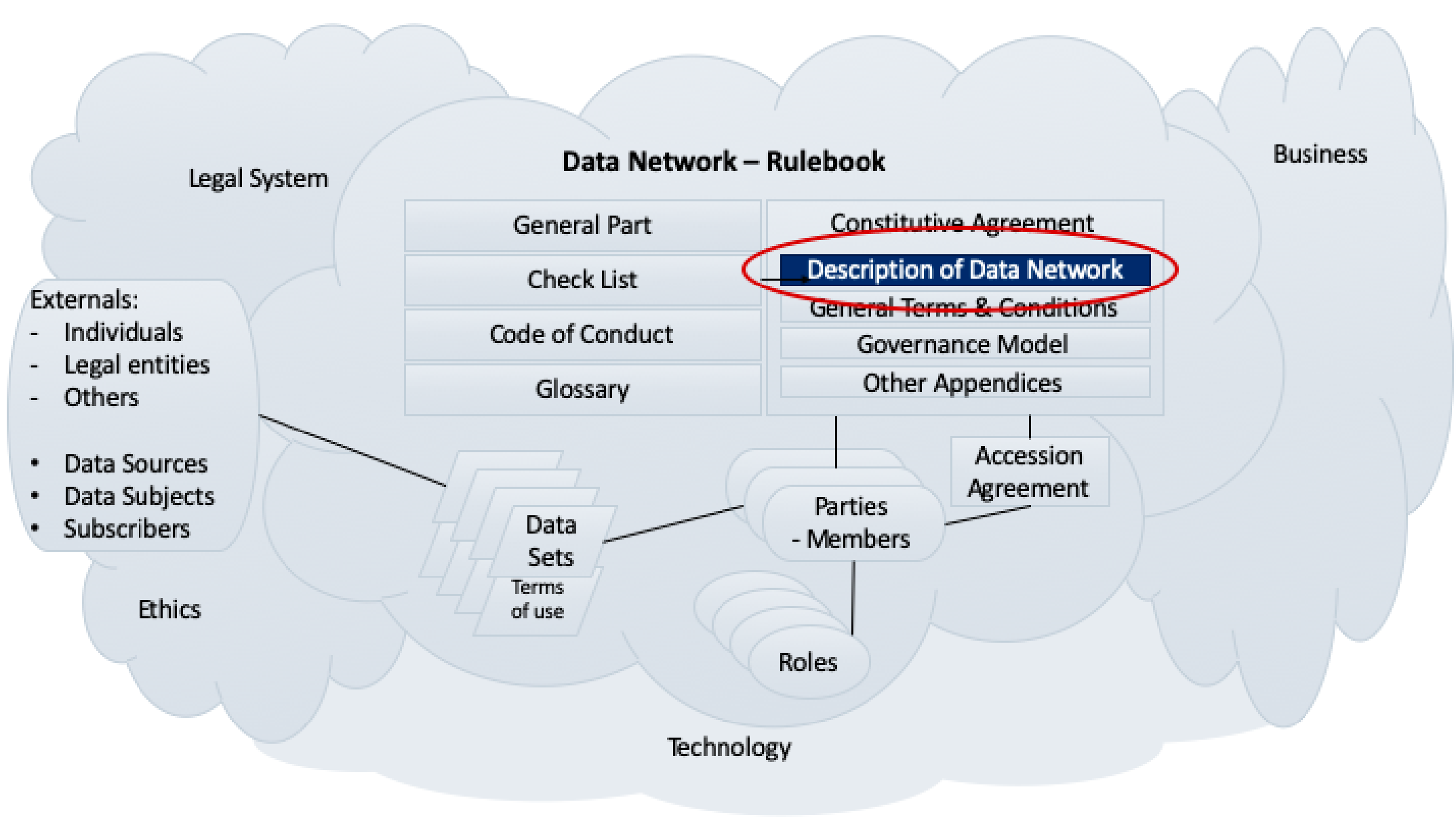 Parte organizacional/empresarial na Descrição da Rede de Dados IntroduçãoO presente documento faz parte de um enquadramento geral para acordos de partilha de dados, desenvolvido para ajudar as organizações a formar novas redes de partilha de dados e a promover a economia equitativa de dados em geral. Este documento sumariza as decisões organizacionais suscitadas pelo documento Checklist/Lista de verificação do Manual e ainda aquelas decorrentes do desenho do ecossistema.Esta parte organizacional está dividida em duas partes principais; Estrutura do ecossistema de dados e questões associadas definem o resumo e a estrutura de alto nível para os aspetos organizacionais da Rede, e os capítulos subsequentes fornecem a informação de conceção organizacional mais aprofundada que não cabe na estrutura do ecossistema propriamente dita. Podem ser acrescentados outros documentos relacionados com a conceção da estrutura (contratos, apresentações, etc.) para fornecer um nível adicional de pormenor da Rede, se disponíveis e necessários.Estrutura do ecossistema de dadosPreencha os seguintes campos do ecossistema de dados com um resumo de alto nível da conceção do funcionamento da rede de dados em planeamento. As perguntas apresentadas e o documento separado da lista de verificação do manual ajudam a definir o conteúdo em cada um dos campos deste quadro. Utilize o capítulo "Definições detalhadas" para informações mais detalhadas que não cabem no espaço reservado ou que não pertencem ao nível do resumo apresentado no quadro.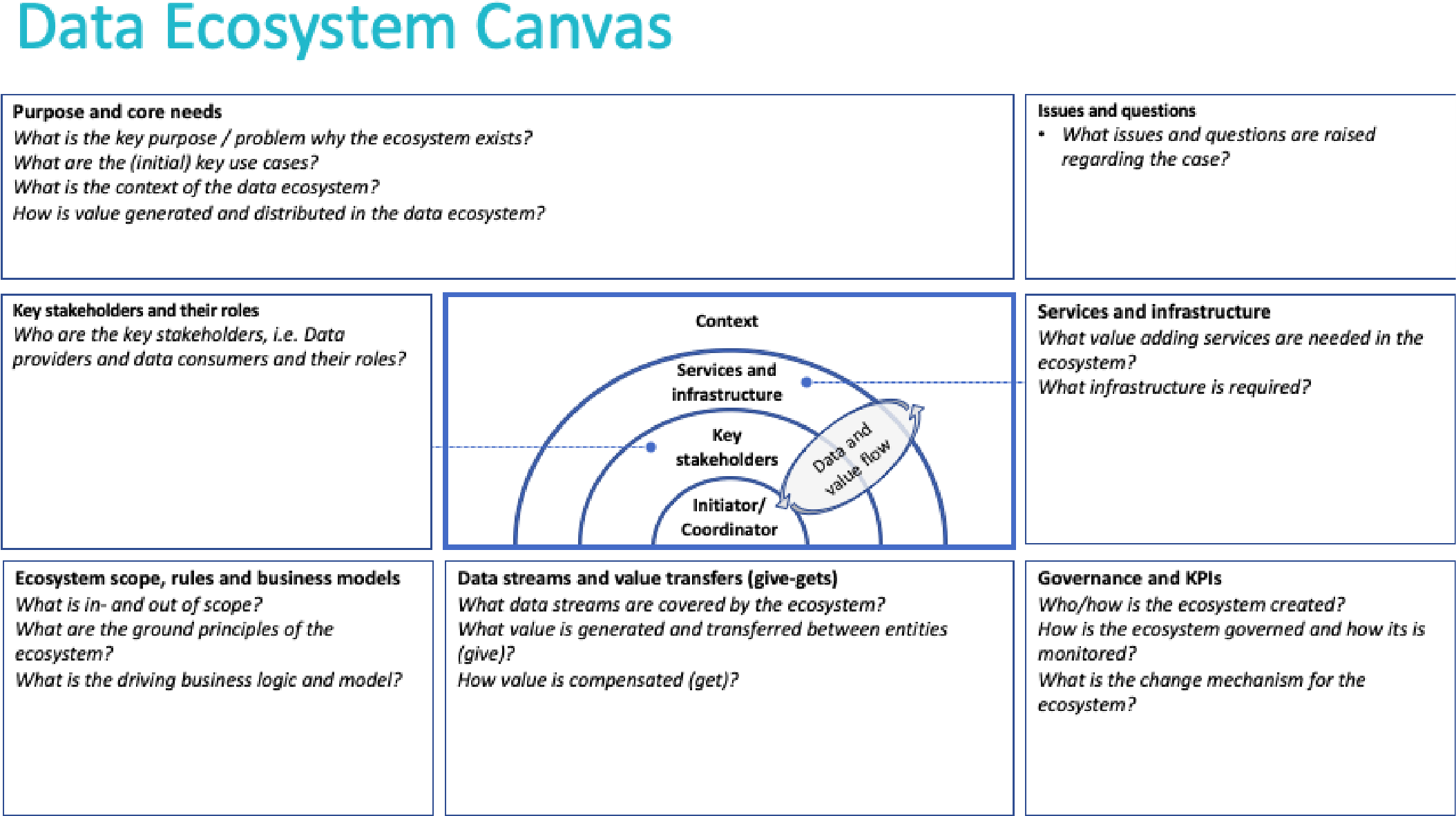 Definições detalhadasProssiga aqui o trabalho de definição do ecossistema de dados, fornecendo potenciais pormenores adicionais nas categorias a seguir indicadas.São fornecidas perguntas relacionadas com a Lista de verificação como referência e ponto de partida para cada um dos capítulos seguintes. O objetivo não é responder de forma exaustiva a cada pergunta desta lista de verificação, mas sim utilizar as perguntas como ajuda na formulação dos diferentes aspetos da conceção do ecossistema de dados. Poderá ser necessário associar outros materiais aos tópicos e acrescentar cabeçalhos adicionais, se necessário.Finalidade e necessidades essenciais  Questões para referência e apoio:Stakeholders e as suas funçõesQuestões para referência e apoio:Âmbito de aplicação, regras e modelos de funcionamento do ecossistemaQuestões para referência e apoio:Fluxos de dados e transferências de valor (give-gets) Questões para referência e apoio:Serviços e infraestruturas Questões para referência e apoio:Governação e KPIsQuestões para referência e apoio:Outros pontos e perguntas Outra documentação relacionadaAdicionar aqui outra documentação potencialmente relacionada com a conceção da Rede.Parte tecnológica na Descrição da Rede de DadosIntroduçãoO presente documento faz parte de um enquadramento geral para acordos de partilha de dados, desenvolvido para ajudar as organizações a formar novas redes de partilha de dados e a promover a economia equitativa de dados em geral. Este documento sumariza as decisões organizacionais suscitadas pelo documento Checklist/Lista de verificação do Manual e ainda aquelas decorrentes do desenho do ecossistema.Atualmente, este documento é, na sua maioria, um documento de consulta, mas fornece tópicos que devem ser levantados e discutidos no decurso da conceção da solução técnica. Este documento funciona como um documento base para as especificações da infraestrutura, bem como para a divisão do trabalho entre os sistemas dos participantes e a infraestrutura comum. Podem ser acrescentadas ou ligadas outras conceções técnicas relacionadas, a fim de fornecer um nível de pormenor adicional para a Rede, se disponível e necessário.Arquitetura do sistema e princípios Fornecer uma descrição da arquitetura do sistema, bem como dos princípios para a conceção, incluindo, por exemplo.:·       Divisão do trabalho entre os sistemas dos fornecedores e a infraestrutura comum·       Arquitetura do sistema e interfaces de alto nívelEspecificações detalhadasContinuar aqui a conceção técnica, fornecendo a seguir pormenores adicionais. As perguntas relacionadas com a lista de verificação são fornecidas como referência e ponto de partida em cada um dos capítulos seguintes. O objetivo não é responder de forma exaustiva a cada pergunta da lista de verificação, mas sim utilizar as perguntas como suporte na formulação dos diferentes aspetos da conceção. Ligar outros materiais aos tópicos e acrescentar cabeçalhos adicionais, se necessário.Requisitos de capacidade Questões para referência e apoio:Objetivo e visão geral do sistemaQuestões para referência e apoio:Conceção e Arquitetura do SistemaQuestões para referência e apoio:Requisitos Funcionais e Não FuncionaisQuestões para referência e apoio:SegurançaQuestões para referência e apoio:Referências e StandardsQuestões para referência e apoio:Outros Aspetos e PerguntasQue outros aspetos e perguntas surgiram durante o planeamento?Outra documentação relacionadaAdicionar aqui outra documentação relacionada com a conceção tecnológica da Rede. Código de Conduta IntroduçãoEsta seção é um guia para melhorar e garantir as questões éticas da Rede e das atividades que dela fazem parte. O presente Código de Conduta é um resumo dos códigos de ética e orientações já existentes. Uma vez que as diferentes Redes que utilizam este manual podem diferir caso a caso, este pode não ser considerado suficiente, mas apenas uma lista necessária de questões a tratar. Por conseguinte, devem ser considerados e consultados códigos mais pormenorizados e específicos ou outros guias de ética - com base nas exigências das Redes que aplicam este código de conduta [1].Este código não deve ser visto como uma forma de restringir os intervenientes de uma Rede de dados, mas sim como um conjunto de valores geralmente aceites que tornam a cooperação entre os membros mais conveniente. O código não constitui um obstáculo. Tal como as leis, ajuda a criar confiança na Rede, que é necessária para obter benefícios reais e novas oportunidades de negócio ou desenvolvimento para as organizações. Este código de conduta baseia-se no respeito e na realização dos valores a seguir enunciados.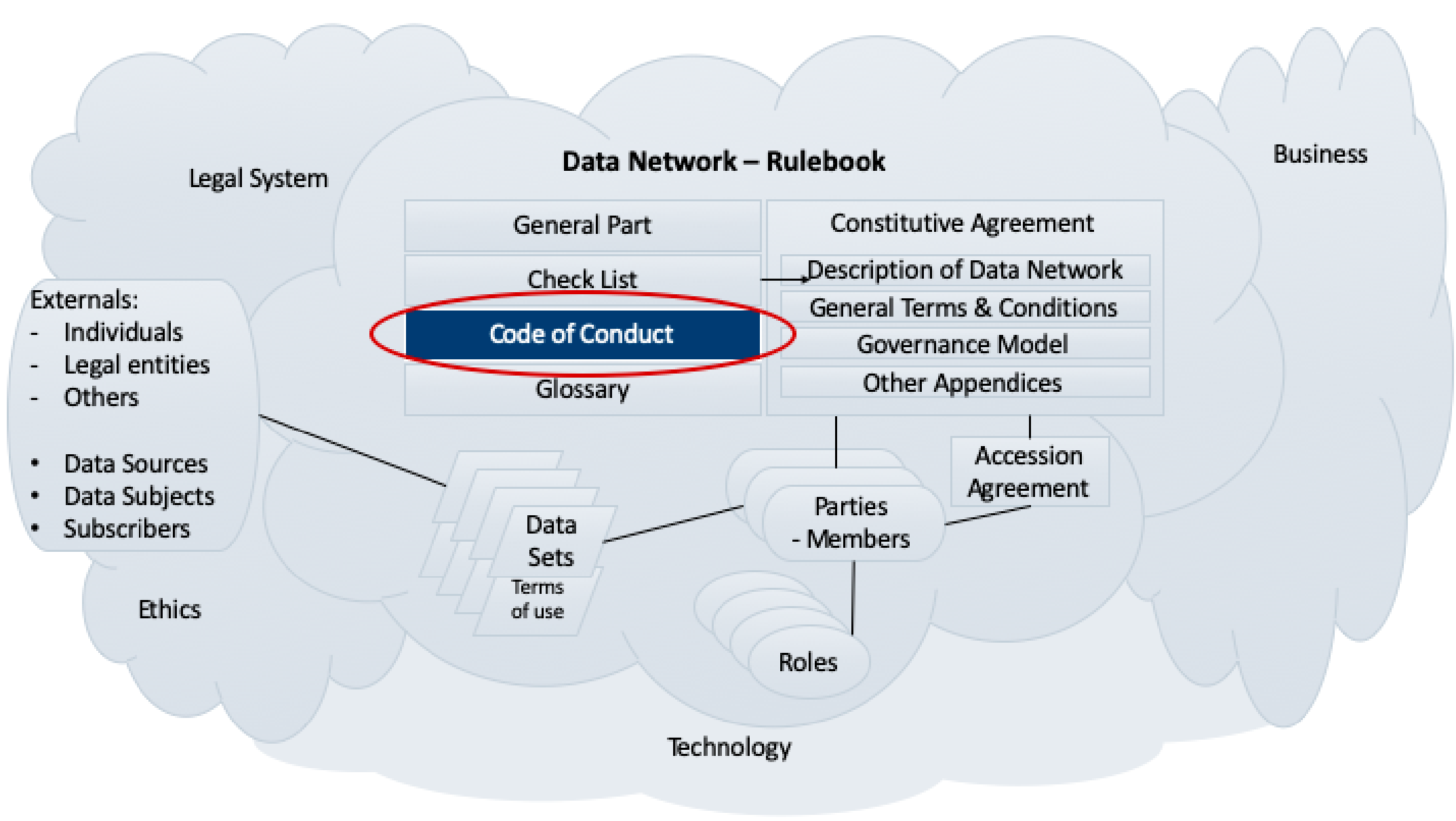 [1] As exigências de códigos de ética são diferentes em função do tipo de informação utilizada e também o objetivo de utilização pode suscitar preocupações éticas distintas. A título de exemplo, ao utilizar a informação sobre saúde, os códigos de ética médica têm que ser considerados. Em contrapartida, quando os dados tratados no âmbito de uma rede de dados não incluem quaisquer dados pessoais, a tónica deve ser colocada no respeito, por exemplo, dos direitos de propriedade intelectual. Valores partilhados da Rede de DadosRESPONSABILIZAÇÃO E AUDITORIAOs membros da Rede são responsáveis pelo que fazem e devem ser capazes de dar razões satisfatórias para tal. Isto significa que todos os intervenientes devem seguir o Manual da Rede Interorganizacional de Dados e, em especial, o seu contrato. Todos os contratos devem igualmente seguir o Código de Conduta e o Manual da Rede. A responsabilidade é para com os membros da Rede, mas também para com as partes interessadas externas - por exemplo, indivíduos, cujos dados pessoais podem ser tratados na Rede. As operações no âmbito da Rede devem também ser passíveis de auditoria, ou seja, um auditor deve poder fazer uma análise exaustiva do tratamento dos dados no âmbito da Rede. Por conseguinte, os registos históricos, acessos e documentos dos membros sobre o processamento de dados devem ser bem organizados e completos, os seus recursos humanos devem ser transparentes nas suas relações com o auditor e os membros devem dispor de um bom sistema de controlo interno, segurança e documentação em relação ao processamento de dados.evitar danos Todos os intervenientes na Rede de Dados devem evitar causar dano, concentrando-se antes na criação de valor (direto ou indireto) para toda a Rede e para todas as pessoas que são afetadas pelas ações desta Rede. TRATAMENTO JUSTIFICADO DE DADOS PESSOAIS Os dados pessoais devem ser tratados de forma justa e lícita, como por exemplo com base num consentimento informado da pessoa, em conformidade com um contrato com a pessoa, uma obrigação legal, um interesse vital da pessoa, no interesse público ou para os fins de interesses legítimos, considerando que os interesses e os direitos e liberdades fundamentais da pessoa não sejam ameaçados, em especial quando a pessoa é uma criança.EQUIDADE, JUSTIÇA E IGUALDADeTodos os intervenientes na Rede devem promover a equidade, a justiça e a igualdade entre os indivíduos. Equidade significa que todos são tratados com respeito, independentemente da sua origem socioeconómica ou do seu estatuto. Do mesmo modo, os benefícios (económicos e outros) devem ser equilibrados entre todos os intervenientes, de modo a que os indivíduos que constituem a fonte dos dados não sejam vistos como meros recursos exploráveis.Para garantir uma utilização baseada em princípios de equidade e justiça na utilização da informação, as pessoas devem ter verdadeira possibilidade de compreender e controlar os seus dados pessoais que sejam recolhidos, transferidos ou de outro modo processados na Rede.As regras e a estrutura da rede de dados garantem o benefício e as expectativas legítimas de todas as partes. Isto exige uma estrutura de poder equilibrada na Rede e uma governação transparente e orientada para o consenso.CENTRADa NAS PESSOASAs pessoas vivem em ambientes diferentes e têm experiências pessoais da sua própria vida. Devem ser respeitadas e habilitadas. Isto significa que os indivíduos têm que ser vistos e tratados como agentes ativos com oportunidade para fazerem as suas próprias escolhas na Rede. Devem ser capazes de manter uma autodeterminação plena e eficaz. Além disso, as suas necessidades e desejos devem ser tidos em conta, e não ser as reduzir a objetos ou sujeitos.PRIVACIDADEA Rede Interligada baseia-se na utilização da informação, que estabelece as elevadas exigências de privacidade, uma vez que a informação pode ser muito sensível e privada. Assim, isto significa que os dados pessoais devem ser tratados de forma legal, justa e transparente em relação aos indivíduos. Os dados pessoais devem ser recolhidos para fins específicos, explícitos e legítimos e não ser posteriormente tratados de forma incompatível com esses fins. Só serão tratados os dados pessoais adequados, pertinentes e limitados ao necessário em relação aos fins a que se destinam. Os membros da Rede tomam medidas razoáveis para garantir que os dados pessoais sejam exatos e atualizados. Ao fundir conjuntos de dados, a privacidade deve ser guardada ainda com mais cuidado do que é habitual.SEGURANÇATodos os membros da Rede são responsáveis pela segurança pela recolha, utilização, armazenamento, partilha e outros tratamentos de dados. Isto significa que são utilizadas soluções e processos de segurança adequados e também que a monitorização, a aplicação de correções e a elaboração de relatórios sobre questões de segurança são devidamente concebidas. Os dados pessoais devem ser devidamente protegidos e os riscos relativos aos direitos e liberdades das pessoas devem ser analisados. Devem ser implementadas todas as ações técnicas, organizacionais e individuais necessárias para minimizar as ameaças à segurança das pessoas cuja informação é processada. Tendo em conta o estado da arte, os custos de aplicação e a natureza, âmbito, contexto e objetivos do tratamento, bem como a probabilidade e gravidade variáveis dos diferentes direitos e liberdades das pessoas. Todos os membros da Rede devem aplicar medidas técnicas e organizacionais adequadas para garantir um nível de segurança adequado ao risco. Do mesmo modo, as violações ao tratamento de dados devem ser resolvidas sem demora. Quando a violação dos dados pessoais for suscetível de implicar um risco elevado para os direitos e liberdades de pessoas singulares, o membro responsável da rede de dados deve comunicar sem demora a violação de dados pessoais à pessoa em causa.SUSTENTABILIDADE E ECONOMIA CIRCULARTodos os membros da rede de dados são orientados e incentivados a desenvolver e implementar soluções sustentáveis alinhadas com uma economia mais sustentável e circular. Os membros implementarão a Rede de forma a tornar as suas operações mais sustentáveis e circulares, reduzindo assim as suas externalidades negativas sobre o ambiente, o clima e os recursos naturais.TRANSPARÊNCIAA Rede Interorganizacional de Dados baseia-se na cooperação e no respeito pelas fontes de informação. A transparência é importante para desenvolver confiança. Os dados devem ser tratados de forma legal, equitativa e transparente. Qualquer informação dirigida ao público ou a particulares deve ser concisa, facilmente acessível e de fácil compreensão, devendo ser utilizada uma linguagem simples e clara e, se for caso disso, uma visualização deve ser utilizada. Isto não significa que a informação esteja aberta a todos sem restrições. Pelo contrário, significa que todos os membros da Rede devem saber (quando/se possível), quais os dados disponíveis na Rede e quais os requisitos para promover a transparência da Rede. Para apoiar a economia em tempo-real, os membros da Rede não devem reter desnecessariamente os dados, mas partilhá-los o mais rapidamente possível. A utilização de jargão jurídico desnecessário deve ser evitada. Se um indivíduo for solicitado a dar o seu consentimento ou a aceitar um acordo, este deve ser apresentado de uma forma claramente distinguível das outras matérias, de forma inteligível e facilmente acessível, e utilizando uma linguagem simples e clara.  Além disso, deve ser fornecida informação honesta aos indivíduos para que compreendam quais os dados que lhes dizem respeito e como estão a ser tratados. MELHORIA CONTÍNUA As questões éticas variam e podem surgir questões diferentes caso a caso. Por conseguinte, a avaliação ética deve ser um processo contínuo na organização e deve haver apoio institucional para o efeito. Portanto, a gestão dos membros da Rede deve apoiar os colaboradores da respetiva organização, assegurando que eles têm oportunidade real de manter, promover e respeitar os princípios do Código de Conduta. A ética é implementada nas ações diárias dos indivíduos ou não é implementada de todo, uma vez que só os indivíduos podem tomar decisões morais. No entanto, sem apoio institucional às decisões éticas existe um risco mais elevado de falta de ética, uma vez que os indivíduos não têm a autonomia necessária para poderem tomar decisões morais. APOIO AOS INDIVÍDUOS Todos os membros da Rede devem apoiar as pessoas a) na obtenção de informação sobre a utilização da sua informação pessoal, b) na compreensão de informações, práticas, contratos e respetivas consequências, e c) na participação, contribuição e influência nos sistemas e práticas de utilização da sua informação pessoal. O objetivo é assegurar que, se as pessoas necessitarem de informações ou tiverem pedidos justificados de informações, lhes seja prestado o apoio necessário (orientações, ajuda pessoal, etc.) de forma transparente. A tónica deve ser colocada na criação de uma forma pouco restritiva de analisar a utilização de dados pessoais, pelas próprias pessoas, de quem são diretamente recolhidas ou recebidas de outra forma. Fundamentação ética A fundamentação ética baseia-se em três abordagens diferentes que podem ser descritas conforme exposto abaixo. As abordagens podem por vezes sobrepor-se, mas se uma ação estiver de acordo com todas elas, muito provavelmente pode ser considerada ética e, se estiver em conflito com todas elas, não é ética.Deontologia (centrada nas Intenções). Se a intenção de uma ação não for a de ser boa para os outros, não é ética. Os membros de uma rede de dados têm um dever para com os outros e, portanto, não podem tratá-los apenas como meios, mas sempre como importantes em si mesmos. Assim, a mera exploração na Rede não é aceitável. Em vez disso, o bem comum deve ser o objetivo da Rede.Consequencialismo (centrada no resultado). Se a ação não cria o bem, não é ética. Assim, os intervenientes da Rede devem procurar agir de forma a que o resultado seja o mais positivo possível para todas as partes afetadas pela Rede. Isto significa que só vantagem própria não pode ser vista como motivação ética na Rede, os membros devem procurar obter benefícios para todos os interessados de igual modo.Ética da Virtude (centrada no desenvolvimento do carácter das pessoas) é sobre tornar-nos melhores, tornando o nosso carácter mais virtuoso. As boas ações decorrem de um bom carácter e, por isso, uma pessoa com princípios éticos tem que desenvolver o seu próprio carácter para melhorar as suas ações em direção a outras mais éticas. Isto torna mais exigente a forma como a rede de dados deve respeitar os indivíduos que são membros da rede ou cujos dados são processados dentro da rede. As regras e práticas do funcionamento da rede devem apoiar os indivíduos que pertencem à rede no sentido de os ajudar a desenvolver o seu carácter em direção a um carácter mais ético - o que significa que eles (funcionários da organização) devem ter tido a possibilidade adequada para o fazer.ComunicaçãoUma comunicação adequada é fundamental em todo o ciclo de vida da Rede. É essencial para os indivíduos, organizações e a sociedade como um todo. Cada um deles necessita, para além de diferentes conteúdos e momentos de comunicação, também de canais de comunicação e formas de comunicar adequados. Os princípios éticos acima mencionados são colocados em prática na comunicação. Além disso, a comunicação é a forma de demonstrar o compromisso da organização para com eles. A gestão tem a responsabilidade especial de articular, aplicar e apoiar a cultura e os processos da organização que refletem os princípios deste Código de Conduta. A tabela seguinte contém alguns exemplos de práticas de comunicação que refletem o compromisso da organização com um ou mais princípios éticos. LiteraturaACM Code of Ethics and Professional Conduct. 2018 https://www.acm.org/code-of-ethicsETHICS GUIDELINES FOR TRUSTWORTHY AI. High-Level Expert Group on Artificial Intelligent. European Commission, 2019. https://ec.europa .eu/digital-single-market/en/news/ethics-guidelines-trustworthy-ai Floridi ym. (2018) AI4People — An Ethical Framework for a Good AI Society: Opportunities, Risks, Principles, and Recommendations. Minds and Machines, 28, 689-707.GlossárioEste Glossário destina-se a explicar alguns dos conceitos-chave da Rede e do seu Manual. Note que o Acordo Constitutivo inclui definições juridicamente vinculativas de alguns termos que são utilizados no acordo. Se este Glossário e as definições do acordo estiverem em conflito, as definições do acordo prevalecem legalmente. A imagem seguinte ilustra a posição do Glossário no conjunto do Manual. A Rede pode acrescentar e adaptar conceitos e as suas explicações no presente Glossário, se necessário.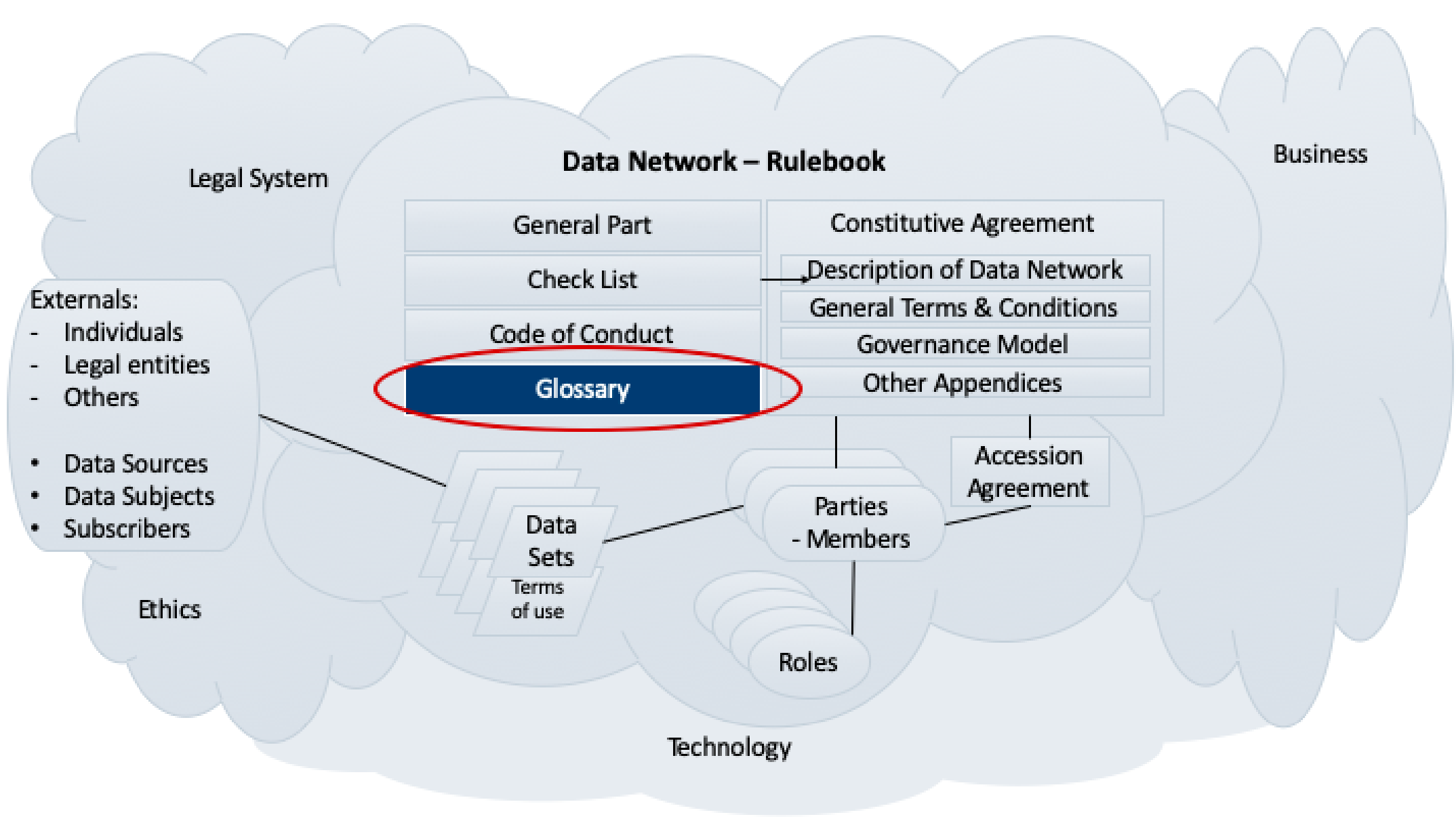 IDVerificaçãoOKNOKN/AComentários/Referência adicional     para os documentos1.1.1Casos de estudo essenciais para partilha de dadosQual a tarefa que tem que ser feita que necessita de dados externos e redes de partilha de dados?Documento do negócio:Finalidade e necessidades fundamentais1.1.2Caso de negócioEstá definido o caso de estudo/negócio inicial?Quais são os modelos de negócio que se podem aplicar?Documento do negócio:Modelos de negócio e âmbito do ecossistemaEnquadramento contractual:Acordo Constitutivo e descrição da rede 1.1.3Valor dos dadosO valor dos dados é entendido pelos clientes e stakeholders? Qual é o preço dos dados?Como é feita a compensação?Documento do negócio:Fluxos de dados e transferência de valor,Finalidade e necessidades fundamentais Enquadramento contractual:Acordo Constitutivo e Termos de Utilização dos Datasets1.1.4Transações monetáriasOs dados têm tarifas de licenciamento ou outros encargos monetários? Como são calculados, medidos e monitorizados?Documento do negócio:Modelos de negócio, regras e âmbito do ecossistemaGovernação e KPIs (key performance indicators)1.1.5CustosOs custos operacionais e de desenvolvimento da rede estão devidamente identificados e alocados? Há outros custos a ter em conta?Documento do negócio:Modelos de negócio, regras e âmbito do ecossistemaEnquadramento contractual:Acordo Constitutivo1.1.6Serviços disponíveisOs serviços prestados pela Rede de Dados foram convenientemente acordados, definidos e têm custos identificados? Quem faz as atividades?Documento do negócio:Serviços e infraestruturaModelos de negócio, regras e âmbito do ecossistemaStakeholders e os seus papéis dentro da redeAcordo Constitutivo, Descrição da Rede, Termos de utilização dos Datasets1.1.7Key Performance Indicators (KPI)Que KPIs estão definidos e são usados na Rede de Dados? Documento do negócio:Governação e KPIsEnquadramento contractual:Acordo Constitutivo, Termos de Utilização dos Datasets,  SLAs (Service Level Agreement - se aplicável)1.1.81.1.8Nível de compromissoQuais são os incentivos e mecanismos para a partilha de dados? Documento do negócio:Modelos de negócio, regras e âmbito do ecossistemaFluxos de dados e transferência de valor,Governação e KPIsEnquadramento contractual:Acordo Constitutivo, Descrição da Rede, Termos de Utilização dos Datasets, SLAs, Modelo de Governo1.1.91.1.9Utilização de dadosComo são transferidos e refinados os dados? Quais são as permissões, restrições e limitações de utilização e partilha dos dados, para que a partilha seja fazível e disponível a longo prazo? Documento do negócio:Serviços e infraestruturaModelos de negócio, regras e âmbito do ecossistemaEnquadramento contractual:Acordo Constitutivo, Descrição da Rede, Termos de Utilização dos Datasets, SLAs IDVerificaçãoOKNOKN/AComentários1.2.1Natureza dos dados e confidencialidadeQue tipo de dados são tratados na rede (confidencialidade, propriedade, acesso)?Que tipo de permissões e restrições são necessárias? Documento do negócio:Fluxos de dados e transferência de valor,Governação e KPIsEnquadramento contractual:Acordo Constitutivo, Termos de Utilização dos Datasets, Segurança e requisitos técnicos1.2.2Limitações e restrições relacionadas com a utilizaçãoOs dados podem ser cedidos e por quem?Há algumas restrições relacionadas com aspetos sociais, legais ou geográficos? O tipo ou âmbito de utilização tem algum impacto no uso e na partilha?Que tipo de limitações vão ser implementadas para que a partilha se possa fazer e os dados possam ser usados para as necessidades atuais e futuras, ou seja, para que os dados não fiquem completamente fechados?Documento do negócio:Modelos de negócio, regras e âmbito do ecossistemaGovernação e KPIsEnquadramento contractual:Acordo Constitutivo, Termos de utilização dos Datasets 1.2.3Acesso, manipulação e distribuição de dadosQuais são as regras associadas ao uso de dados durante o seu ciclo de vida?Como é implementado e monitorizado o acesso aos dados? Documento do negócio:Serviços e infraestruturaModelos de negócio, regras e âmbito do ecossistemaGovernação e KPIsEnquadramento contractual:Acordo Constitutivo, Termos de Utilização dos Datasets, SLAs, Requisitos Técnicos1.2.4Gestão do ciclo de vida dos dadosComo é implementado e monitorizado o potencial término e revogação de direitos dos dados? Como são governados?Documento do negócio:Serviços e infraestruturaGovernação e KPIsEnquadramento contractual:Acordo Constitutivo, Termos de Utilização dos Datasets, Modelo de GovernoIDVerificaçãoOKNOKN/AComentários1.3.1Fontes de dadosFontes de dados e outros stakeholders relacionados com o controlo e utilização dos dados?Documento do negócio:Stakeholders e os seus papéis na organização, Fluxos de dados e transferências de valorEnquadramento contractual:Acordo Constitutivo, Descrição da Rede, Termos de Utilização dos Datasets1.3.2Intervenientes principaisQuem são os atores principais e quais são as suas funções na rede? Documento do negócio:Stakeholders e os seus papéis na organização Enquadramento contractual:Acordo Constitutivo, Descrição da Rede, Termos de utilização dos Datasets1.3.3Funções e responsabilidadesEstão definidos os diferentes papéis e responsabilidades, bem como os seus atores, relacionados com processamento de dados ao longo do seu ciclo de vida? Como são estas funções governadas e monitorizadas?Documento do negócio:Stakeholders e os seus papéis na organização, Governação e KPIsEnquadramento contractual:Acordo Constitutivo, Descrição da Rede, Modelo de Governo, SLAs1.3.4Configuração da Rede de DadosA Rede Interorganizacional de Dados tem os pré-requisitos e os meios necessários para uma colaboração justa e confiável, incluindo por exemplo a governação? Documento do negócio:Modelos de negócio, regras e âmbito do ecossistemaStakeholders e os seus papéis na organização,Governação e KPIsEnquadramento contractual:Acordo Constitutivo, Descrição da Rede, Modelo de Governo, SLAs, CoC (Code of Conduct)1.3.5Aspetos fundamentais da SoluçãoProduzir, comprar, alugar?Quais são as expetativas dos participantes e da própria rede de dados? Documento do negócio:Stakeholders e os seus papéis na organizaçãoServiços e infraestruturasDocumento técnico:Requisitos de capacidadeEnquadramento contractual:Acordo Constitutivo, Requisitos Técnicos, Descrição da rede, SLAsIDIDVerificaçãoOKNOKN/AComentários  2.1.1  2.1.1ClarezaNecessidade de compreensão fácil com o mínimo de interpretação.Enquadramento contractual:Acordo Constitutivo e os respetivos Anexos devem ser preparados cuidadosamente  2.1.2  2.1.2TransparênciaSem armadilhas ou motivações/ objetivos escondidos. Potencial relação com enquadramento legal, se necessário  2.1.3  2.1.3Estandardização e conformidadeConteúdos e estrutura baseados em definições comuns estabelecidas no Manual, em modelos e standards. Por exemplo, adaptações à regulação relacionada com diferentes tipos de dados.Enquadramento contractual:Acordo Constitutivo e os Anexos devem ser preparados tendo em consideração requisitos regulatórios gerais e os específicos do negócio.2.1.42.1.42.1.4Cobertura AlargadaCobre todos os contratos, recomendações, acordos, e materiais vinculativos e não vinculativos como regras de conduta, incluindo os casos práticos negativos. Capacidade para gerir também abusos, rescisões e saídas (por exemplo. direito aos dados, ciclo de vida dos dados).Enquadramento contractual:Acordo constitutivo e os Anexos devem ser preparados tendo em consideração cenários diferentes. Um bom Modelo de Governo é vital para assegurar a sua relevância a longo prazo.   2.1.52.1.52.1.5ControloDefinição do controlo e posse de dados derivados e dos produtos.Enquadramento contractual:Acordo Constitutivo e Termos de Utilização dos Datasets2.1.62.1.62.1.6PrecedênciaDefinição da precedência de regras ou manuais de funcionamento secundários ou relacionados, bem como contratos e relações com leis especificas e gerais (por exemplo. GDPR, IPR, saúde, lei ocupacional, segredos de comercio, competição ..)Enquadramento contractual:Acordo Constitutivo2.1.72.1.72.1.7ConfidencialidadeRelação com outros acordos de confidencialidade. Enquadramento contractual:Acordo Constitutivo2.1.82.1.82.1.8EscalabilidadeEstrutura contractual dimensionável/escalável permitindo utilização por máquinas e distribuída, por ex. capacidade de suporte a blockchains. Enquadramento contractual:Acordo Constitutivo, Descrição da Rede, Modelo de governo2.1.92.1.92.1.9GovernaçãoGovernação engloba todos os participantes e casos de estudo e é baseada em leis, regras e regulação comuns. Enquadramento contractual:Acordo Constitutivo, Modelo de governo2.1.102.1.102.1.10Compromissos e penalizaçõesQue tipo de compromissos e penalizações são definidos (por exemplo. SLA; coimas de quebra de contratos, segredos de comércio, IPR-proteção, indemnizações).Enquadramento contractual:Acordo Constitutivo, SLAs, Termos de Utilização dos DatasetsIDVerificaçãoOKNOKN/AComentários2.2.1Ações no mundo realFoi definida a responsabilidade dos processos relacionados com os dados, no mundo real?Enquadramento contractual:Acordo Constitutivo, Termos de utilização dos Datasets2.2.2Participação de terceirosO papel de terceiros está claro? Quem é responsável pelos incumprimentos de terceiros? Que compromisso assumem as fontes de dados com terceiros?Enquadramento contractual:Acordo Constitutivo, Termos de Utilização dos Datasets2.2.3Conflito de Interesses/exclusõesAs exclusões foram definidas para os participantes na rede de dados? Enquadramento contractual:Acordo Constitutivo, Termos de Utilização dos DatasetsIDVerificaçãoOKNOKN/AComentários 2.3.1Tipo de dados a que se aplicaOs dados contêm áudio ou vídeo, programas de computador, etc. que têm requisitos legais específicos?Enquadramento contractual:Acordo Constitutivo, Descrição da Rede, Termos de Utilização dos Datasets 2.3.2Direitos relativos à base de dadosOs direitos relativos à Base de dados aplicam-se aos dados? (A recolha de dados é uma entidade e exigiu um esforço substancial)?Enquadramento contractual:Acordo Constitutivo, Termos de Utilização dos Datasets 2.3.3Aspetos contratuais comunsDefinir a abordagem da Rede Interorganizacional de Dados em relação a:Direitos e responsabilidades dos membrosTransferências de terceirosExclusividade/AcessoConfidencialidadeResponsabilização/Penalização e conflito de interesses/exclusõesDireitos de auditoriaLei aplicável e resolução de disputasEnquadramento contractual:Acordo Constitutivo, Descrição da Rede2.3.4Aspetos específicosDefina a abordagem da Rede Interorganizacional de Dados em relação a:Condições de licenciamento de dadosClareza na regulação da utilizaçãoDireito ao acesso, análise e geração de valorRestrições à utilização de dados dentro da redeLimitação dos direitos de propriedade intelectual e respetiva monitorização Gestão de dados com origem externa à rede interorganizacionalConflitos relacionados com a utilização dos dados Enquadramento contractual:Acordo Constitutivo, Termos de utilização dos DatasetsIDVerificaçãoOKNOKN/AComentários  3.1.1Princípios chave e filosofia de conceçãoCriar princípios chave para soluções tecnológicas, incluindo por exemplo. opções tecnológicas essenciais, requisitos, interfaces e arquitetura de sistemas?Documento Técnico:Finalidade e visão geral do sistema,Design e arquitetura do sistemaRequisitos funcionais e não funcionaisReferências e StandardsEnquadramento contratual:Acordo Constitutivo, Descrição da Rede, Requisitos Técnicos3.1.2Privacidade e SegurançaComo são implementadas a segurança e a privacidade na rede?Documento Técnico:Design e arquitetura do sistemaRequisitos funcionais e não funcionais– segurança,Referências e StandardsEnquadramento contratual:Acordo Constitutivo, Descrição da Rede, Requisitos de Segurança, Termos de Utilização dos Datasets3.1.3Mitigação de danosComo reduzir potenciais desafios na Rede Interorganizacional de dados e nos respetivos serviços?Gestão de exceções e controle de danos? Documento do negócio:Governação e KPIsDocumento Técnico:Finalidade e visão geral do sistema,Design e arquitetura do sistemaRequisitos funcionais e não funcionais– segurança Enquadramento contratual:Acordo Constitutivo, Requisitos de Segurança, Modelo de Governo3.1.4Standards e estrutura comunsQue estruturas e standards comuns são usadas?Como são governadas?Documento Técnico:Finalidade e visão geral do sistema,Design e arquitetura do sistemaReferências e StandardsEnquadramento contratual:Acordo Constitutivo, Descrição da Rede, Requisitos Técnicos, Modelo de GovernoIDVerificaçãoOKNOKN/AComentários3.2.1InterfacesAPIs e descrições de interfaces? Plano de execução e compromissos?Documento do negócio:Âmbito do ecossistema, regras, e modelos de negócio Documento Técnico:Finalidade e visão geral do sistema,Design e arquitetura do sistemaRequisitos funcionais e não funcionais Enquadramento contratual:Acordo Constitutivo, Descrição da Rede, Requisitos Técnicos3.2.2Controlo de acesso e identidadeSão necessárias ou estão definidas estruturas ou standards de arquitetura?Documento Técnico:Finalidade e visão geral do sistema,Design e arquitetura do sistemaRequisitos funcionais e não funcionais Enquadramento contratual:Acordo Constitutivo, Descrição da Rede, Modelo de Governo, SLAs3.2.3ConsentimentosComo são geridos os consentimentos na Rede? Documento de negócio:Stakeholders chave e os seus papéis, Governação e KPIs Documento Técnico:Requisitos funcionais e não funcionais – segurança,Design e arquitetura do sistemaEnquadramento contratual:Acordo Constitutivo, Descrição da Rede, Requisitos Técnicos, SLAs3.2.4Gestão das transaçõesComo são geridas as transações?Documento Técnico:Requisitos funcionais e não funcionais – segurança Enquadramento contratual:Acordo Constitutivo, Descrição da Rede, SLAs, Requisitos TécnicosIDVerificaçãoOKNOKN/AComentários3.3.1Monitorização e AdministraçãoQuis os mecanismos que existem para monitorizar e administrar o sistema e a utilização de dados? Documento de negócio: Governação e KPIsDocumento Técnico:Requisitos funcionais e não funcionaisDesign e arquitetura do sistemaEnquadramento contratual:Acordo Constitutivo, Termos de Utilização dos Datasets, Descrição da Rede, Modelo de Governo3.3.2Governação de dadosQuais são os princípios de governação (por exemplo. armazenamento e disponibilidade)? Documento de negócio: Stakeholders chave e os seus papéis, Governação e KPIs Âmbito do ecossistema, regras, e modelos de negócio Documento Técnico:Requisitos funcionais e não funcionais - segurançaDesign e arquitetura do sistemaEnquadramento contratual:Acordo Constitutivo, Modelo de Governo3.3.3Controlo da mudançaQuais são os princípios fundamentais da gestão da mudança? Documento de Negócio: Stakeholders chave e os seus papéis, Governação e KPIs Serviços e infraestruturaDocumento Técnico:Requisitos funcionais e não funcionais Design e arquitetura do sistemaEnquadramento contratual:Acordo Constitutivo, Modelo de GovernaçãoIDVerificaçãoOKNOKN/AComentários4.1.1Âmbito dos dadosQue tipo de dados estão no âmbito da Rede Interorganizacional de Dados?Documento de negócio:Âmbito do ecossistema, regras, e modelos de negócio,Fluxos de dados e transferência de valores Enquadramento contratual:Acordo Constitutivo, Descrição da Rede, Termos de Utilização dos Datasets     4.1.2Localização e disponibilização dos dadosOnde estão armazenados os dados e os metadados e como são disponibilizados?Documento de negócio:Serviços e infraestruturas,Fluxos de dados e transferência de valores Governação e KPIsDocumento Técnico:Finalidade e visão geral do sistema,Requisitos funcionais e não funcionais Design e arquitetura do sistemaEnquadramento contratual:Acordo Constitutivo, Termos de Utilização dos Datasets, Requisitos Técnicos     4.1.3Responsabilidades e Governação de DadosPrincípios da gestão do ciclo de vida dos dados?Documento de negócio:Âmbito do ecossistema, regras, e modelos de negócio,Governação e KPIsDocumento Técnico:Finalidade e visão geral do sistema,Requisitos funcionais e não funcionais Design e arquitetura do sistemaEnquadramento contratual:Acordo Constitutivo, Descrição da Rede, Termos de Utilização dos Datasets4.1.4Serviços relacionados com os DadosNecessidade, implementação e monotorização dos serviços relacionados com os dados na Rede Interorganizacional de dados? Documento de negócio:Serviços e InfraestruturaÂmbito do ecossistema, regras, e modelos de negócio,Governação e KPIsDocumento Técnico:Finalidade e visão geral do sistema,Requisitos funcionais e não funcionais Design e arquitetura do sistemaEnquadramento contratual:Acordo Constitutivo, Descrição da Rede, SLAs4.1.5CulturaQuais são os aspetos de transformação e culturais que ao mais alto nível possibilitam a colaboração e o sucesso da Rede Interorganizacional? Como são geridos?Documento de negócio:Finalidade e necessidades essenciais,Âmbito do ecossistema, regras, e modelos de negócio,Governação e KPIsEnquadramento contratual:Acordo Constitutivo, Descrição da Rede, Modelo de Governo, Código de conduta4.1.6Controlo de dadosSão definidos e controlados os direitos de utilização e os mecanismos de rastreio da utilização dos dados? E a segurança dos dados?Documento de Negócio:Serviços e InfraestruturaÂmbito do ecossistema, regras, e modelos de negócioGovernação e KPIsDocumento Técnico:Finalidade e visão geral do sistema,Requisitos funcionais e não funcionais Design e arquitetura do sistemaEnquadramento contratual:Acordo Constitutivo, Descrição da Rede, Requisitos de Segurança4.1.7Competências e capacidadesQue competências e capacidades relacionadas com o tratamento de dados são necessárias? Documento de negócio:Stakeholders chave e os seus papéisServiços e InfraestruturaÂmbito do ecossistema, regras, e modelos de negócioGovernação e KPIsEnquadramento contratual:Acordo Constitutivo, Descrição da Rede, Modelo de GovernoIDVerificaçãoOKNOKN/AComentários4.2.1Formato e EstruturaQue formatos e estruturas comuns existem na Rede Interorganizacional? Documento de negócio:Fluxos de dados e transferências de valorÂmbito do ecossistema, regras, e modelos de negócioEnquadramento contratual:Acordo Constitutivo, Requisitos Técnicos, Termos de Utilização dos Datasets4.2.2Semântica partilhadaQue Standards e semântica são usados? Como são governados?Documento de negócio:Fluxo de dados e transferência de valorÂmbito do ecossistema, regras, e modelos de negócioGovernação e KPIsDocumento Técnico:Referências e standardsRequisitos funcionais e não funcionais Enquadramento contratual:Acordo Constitutivo, Descrição da Rede, Termos de Utilização dos Datasets, Modelo de Governação4.2.3Qualidade de dadosQuais são os fatores críticos relacionados com a qualidade de dados e que atividades serão efetuadas no âmbito da qualidade de dados? Documento de negócio:Fluxo de dados e transferência de valorGovernação e KPIsDocumento Técnico:Design e arquitetura do sistemaRequisitos funcionais e não funcionais Enquadramento contratual:Acordo Constitutivo, Descrição da Rede, SLAsAnexo Descrição1Descrição da Rede Interorganizacional de dados2Termos e Condições Gerais3Lista de Membros e Contactos4Modelo de Governação[5] [Outros Anexos][●][Código de Conduta]”Presidente”Tem a definição apresentada no Anexo 4.”Maioria Qualificada”Tem a definição apresentada no Anexo 4. ”Representantes”Tem a definição apresentada no Anexo 4.“Secretário”Tem a definição apresentada no Anexo 4."(termo definido)" significa (definição)Parte 1Parte 2____________________________________________________________Nome:NomeNome:NomeTítulo:TítuloTítulo:TítuloParte 3Parte 4Parte 4__________________________________________________________________________________________Nome:NomeNome:NomeNomeTítulo:TítuloTítulo:TítuloTítuloAnexoDescrição1Acordo Constitutivo1.1Descrição da Rede1.2Termos e Condições Gerais1.3Lista de Membros e dados de contacto1.4Modelo de Governação1.5Código de Conduta1.6[Quaisquer outros anexos do Acordo Constitutivo]“Parte Aderente”significa a entidade definida na secção Parte Aderente." Acordo de Adesão "significa o presente Acordo." Acordo Constitutivo "significa o Acordo Constitutivo relativo à Rede Interorganizacional de Dados em [●], com data de [●]."termo a definir"significa [definição]Parte 1Parte 2____________________________________________________________Nome:NomeNome:NomeTítulo:TítuloTítulo:TítuloParte 3Parte 4Parte 4__________________________________________________________________________________________Nome:NomeNome:NomeNomeTítulo:TítuloTítulo:TítuloTítuloLista de DatasetsDescrição1Descrição do Dataset [no. 1] 2”Fonte de Dados”significa a entidade definida na secção "Fonte de Dados" supra.”Utilizador”significa qualquer utilizador final, prestador de serviços, prestador de serviços operacionais ou utilizador final terceiro que processe quaisquer dados que sejam disponibilizados pela Fonte de Dados ao abrigo destes Termos de Utilização do Dataset. "[termo a definir]"significa [definição]1.1.1 Casos de estudo iniciais de utilização de dadosQual é a "tarefa a realizar" que requer dados externos e uma rede de dados interorganizacional? Para uma nova colaboração, o primeiro caso de estudo deve ser realisticamente realizável num prazo razoável, de modo a funcionar como oportunidade de aprendizagem para uma maior colaboração baseada em dados.1.1.3. Valor dos dadosA geração e distribuição do valor dos dados pelos participantes da Rede é compreendida? De que forma se apresenta o valor? Como é que este valor será medido?4.1.5. CulturaA cultura tem muitos aspetos e impactos. Aqui estamos principalmente interessados numa breve descrição das culturas das diferentes partes e dos elementos comuns que serão herdados pela Rede. Os aspetos culturais e transformacionais mais detalhados devem ser geridos separadamente, por exemplo, nos próprios projetos de implementação dos participantes.Outros pontos a considerar; há necessidade de colaboração transcultural nas redes de dados? Em caso afirmativo, como implementar e adaptar as diferenças culturais e sociais na Rede?Como gerir os aspetos culturais e a mudança? Como compreender e adaptar-se a um ambiente multicultural?Plano de transição comum para atividades partilhadas na Rede? 1.3.1. Fontes de dadosQuais são as principais fontes de dados? Quem controla esses dados? As outras partes interessadas que devem ser consideradas (por exemplo, funcionários, influenciadores associados aos dados, etc.)? Considerar a origem e a natureza das fontes de dados (por exemplo, públicas, abertas, comerciais, etc.). Outro especto a considerar é a natureza dinâmica dos dados e compromissos relacionados; quão "estáveis" são os dados, que tipo de compromisso têm as fontes em relação à disponibilidade dos dados, etc.1.3.2. Principais intervenientesQuem são os principais intervenientes e as suas funções na Rede? Que dados são necessários para cada uma destas funções (nível mínimo, otimizado)? Se aplicável, considerar uma abordagem MVP para a Rede, ou seja, quem são os intervenientes críticos necessários para implementar o conjunto mínimo viável de operações (por exemplo, no caso de estudo identificado) na Rede?1.3.3. Funções e responsabilidadesEstão definidas diferentes funções e responsabilidades relacionadas com o tratamento de dados ao longo do seu ciclo de vida? Quem são atribuídos a estas funções? As funções críticas para iniciar a Rede estão preenchidas? Como é medido o desempenho nestas funções? Qual é o mecanismo de mudança/nomeação para estas funções?As funções de cada participante na Rede estão definidas e são claras?1.3.4. Configuração da Rede de dadosA Rede tem os pré-requisitos e os meios necessários para uma colaboração justa e de confiança?Existe um plano global de negócio e de governação para a Rede? Que tipo de parceiros são procurados para a Rede? Quais são os requisitos mínimos para aderir à Rede? Há limitações para aderir à Rede? Que taxas e encargos estão relacionados com a adesão e participação na Rede? Como e por quem a Rede é liderada? Quais são os princípios de governação e de mudança?1.3.5. Fundamentos de soluçãoFazer, comprar, alugar?Quais são as expectativas técnicas dos membros da Rede? Qual é o conjunto mínimo de capacidades técnicas e sistemas necessários para participar na Rede? Alguns componentes da solução estão disponíveis ou planeados para serem fornecidos pela Rede? Quais são as expectativas de cada membro em relação à solução?3.2.3. AutorizaçõesGestão de consentimento para dados pessoais e outros? Como são geridos, controlados e comunicados os consentimentos? Como é gerida a interação com os titulares do consentimento (por exemplo, pessoas)?3.3.2. Governação de dadosQuais são os princípios para armazenamento de dados e disponibilização? Que tipo de princípios, garantias e outros meios são definidos para o armazenamento e a disponibilização dos dados?Quais são os mecanismos de arquivo e eliminação de dados? Que sistemas e processos existentem para gerir as últimas etapas do ciclo de vida dos dados?3.3.3. Controle de alteraçõesGestão da mudança (dados, estruturas, sistemas, interfaces, relacionada com a governação)? Como as alterações são geridas e comunicadas às diferentes partes da infraestrutura de dados e operações conexas?4.1.7. Aptidões e capacidadesQue competências e capacidades em matéria de dados são exigidas à rede de dados e aos seus membros? Como adquirir e manter essas capacidades?1.1.2. Business caseEstá definida a motivação inicial para a Rede? Quais são os modelos de funcionamaneto aplicáveis? Como são avaliados os dados e quais são as principais categorias de custos?1.1.4. Operações financeirasOs dados têm taxas de licenciamento ou outros custos? Em caso afirmativo, estas foram acordadas entre as partes? Como serão calculados, medidos e monitorizados? São também aplicáveis aos dados agregados?No caso de o intercâmbio de dados incluir atividades financeiras, foram definidas as potenciais consequências fiscais e outras?1.1.5. CustosForam identificados os custos de desenvolvimento e de funcionamento relacionados com a Rede? Como serão atribuídos e a quem? Que outros custos estarão envolvidos?1.1.6. Serviços disponíveisOs serviços relacionados com os dados relativos ao ecossistema foram definidos? Existem regras e instruções comuns relacionadas com estes serviços?1.1.8. Nível de compromissoQuais são os mecanismos de partilha bidirecional de dados, ou seja, construir dependências estratégicas para as partes?1.1.9. Utilização dos dadosQuais são as permissões e restrições para utilização de dados (utilizadores, domínios, objetivos de utilização, localizações, etc.)? Que tipo de especificações serão estabelecidas para que a partilha de dados seja viável e os dados possam ser utilizados para necessidades atuais e futuras, ou seja, os dados não fiquem completamente bloqueados?1.2.2. Limitações e restrições relacionadas com a utilizaçãoOs dados podem ser distribuídos posteriormente? Por quem? É necessário comunicar esta distribuição à fonte de dados e/ou às partes?A utilização, processamento e/ou armazenamento dos dados é geograficamente limitada? Há aspetos jurídicos ou sociais que devem ser considerados (por exemplo, diferentes perspetivas sobre dados pessoais, dependentes de legislação)?Existem restrições de dados para o domínio de utilização? Em caso afirmativo, estas estão explicitamente definidas?Os dados têm restrições quanto à natureza da utilização (p. ex., utilização "on-off", licença perpétua, I&D apenas, etc.)?Que tipo de limitações serão estabelecidas para que a partilha de dados continue a ser viável e os dados possam ser utilizados para necessidades atuais e futuras, ou seja, os dados não estão completamente bloqueados?1.2.3. Acesso aos dados, manipulação e distribuiçãoComo são transferidos e apurados os dados na rede de dados?Que atividades devem ser efetuadas antes dos dados poderem ser utilizados (por exemplo, a anonimização)?Como é implementado e controlado o acesso aos dados? O acesso e a utilização estão registados? A fonte de dados fornece algum tipo de mecanismo para assegurar a disponibilidade de dados a longo prazo (por exemplo, Service Level Agreement)?1.3.4. Configuração da Rede A Rede tem os pré-requisitos e os meios necessários para uma colaboração justa e de confiança?Existe um plano global de funcionamento e de governação para a Rede? Que tipo de parceiros são procurados? Quais são os requisitos mínimos para aderir à Rede? Quais as limitações para aderir à Rede? Que taxas e custos estão relacionados com a adesão e participação na Rede? Como e por quem a Rede é liderada? Quais são os princípios de governação e de mudança para a Rede?3.2.1. InterfacesQue tipo de APIs e interfaces comuns são definidas? Como é feito o desenvolvimento e existem, por exemplo, roadmaps comuns? Como são geridos os compromissos?3.3.2. Governação de dadosPrincípios de armazenamento de dados e disponibilização? Que tipo de princípios, garantias e outros meios são definidos para o armazenamento e a disponibilização dos dados?Mecanismos de arquivo e eliminação de dados, que sistemas e processos existem para gerir as últimas etapas do ciclo de vida dos dados?4.1.1. Âmbito Que dados se encontram no âmbito da Rede? Que dados não se encontram no âmbito ou estariam disponíveis através de acordos separados (de importância para a rede)?4.1.3. Governação e responsabilidades em matéria de dadosQuais são os princípios de gestão do ciclo de vida dos dados?Quem são os responsáveis pelos dados ao longo do seu ciclo de vida? Existem responsabilidades partilhadas? Como é que esta responsabilidade é transferida?4.1.4. Serviços baseados nos dadosNecessidade e implementação de serviços baseados nos dados para a Rede? Alguns aspetos a considerar incluem, por exemplo, anonimização, análise e visualização.Como são auditados os dados e/ou serviços relacionados (quem, requisitos, frequência, normas relacionadas)?4.1.5. CulturaVisão de alto nível, aspetos culturais e transformacionais mais detalhados a serem geridos separadamente / pelos participantes.Há necessidade de colaboração transcultural nas redes de dados? Em caso afirmativo, como implementar e adaptar as diferenças culturais e sociais na Rede?Como gerir os aspetos culturais e a mudança? Compreender e adaptar-se a um ambiente multicultural? Plano de transição?4.1.6. Controlo de dadosOs direitos de utilização e os mecanismos de acompanhamento da utilização dos dados são acordados e implementados? Como são controladas e aplicadas estas práticas? Como é implementada a segurança dos dados? Por quem? Níveis de resposta e potenciais sanções?4.1.7. Aptidões e capacidadesQue competências e capacidades em matéria de dados são exigidas à Rede e aos seus membros? Como adquirir e manter essas capacidades?4.2.1. Formatos e estruturasQual é o formato e estrutura dos dados e metadados associados? Esta estrutura está descrita e é partilhada?4.2.2. Semântica partilhadaQue padrões/standards são utilizadas?Os modelos de dados são semanticamente compatíveis? As diferenças são significativas? Como são resolvidas as incompatibilidades?A estrutura semântica dos dados e metadados é descrita e partilhada entre os participantes?Como é que a rede de dados concorda com a estrutura e semântica dos dados que são partilhados? Qual é o dinamismo da semântica partilhada, ou seja, com que frequência se esperam alterações da semântica partilhada?1.1.3. Valor dos dadosQual é o preço dos dados? Que outros meios podem ser utilizados para compensar o fornecimento de dados? Que outros fatores impulsionam a partilha de dados (por exemplo, os princípios de dados abertos do sector público)?1.1.8. Nível de compromissoQuais são os incentivos e mecanismos para a partilha bidirecional de dados, ou seja, a criação de dependências estratégicas, baseadas no valor dos dados, para as partes?1.2.1 Natureza dos dados e confidencialidadeQue tipo de dados são tratados no ecossistema (por exemplo, confidenciais, com direitos de propriedade, abertos)?Os dados são confidenciais?  Em caso afirmativo, como é garantida e controlada a confidencialidade?Que tipo de permissões e restrições são necessárias (utilizadores, domínios, tipos de utilização, localizações, etc.)?1.3.1. Fontes de dadosQuais são as principais fontes de dados? Quem controla esses dados?4.1.1. Âmbito Que dados se encontram inicialmente no âmbito da Rede e a longo prazo? O foco aqui é permitir a primeira utilização / casos de estudo, mas a capacidade de expandir a colaboração para outros tipos de dados é também importante? Quais são as principais características desses dados, por exemplo, os dados estão disponíveis (quase) em tempo real ou em batches?4.1.2. Localização e disponibilidade dos dadosA localização e disponibilização dos dados é compreendida ao longo do seu ciclo de vida? Onde estão localizados os dados? Como é que os dados são disponibilizados, por exemplo, APIs? Os dados serão transferidos para outras entidades? Como assegurar a disponibilidade e exatidão dos dados? Como são associados e geridos os metadados na rede de dados?4.2.1. Formato e estruturaQual é o formato e estrutura dos dados e metadados associados? Esta estrutura está descrita e é partilhada?4.2.2. Semântica partilhadaQue padrões/standards são utilizadas?Os modelos de dados são semanticamente compatíveis? As diferenças são significativas? Como são resolvidas as incompatibilidades?A estrutura semântica dos dados e metadados é descrita e partilhada entre os participantes?Como é que a rede de dados concorda com a estrutura e semântica dos dados que são partilhados?4.2.3. Qualidade de dadosA qualidade dos dados tem um nível suficiente? Se não (dados em falta, dados desatualizados, erros de metadados, diferenças semânticas, requisitos de adequação temporal), que potenciais ações de melhoria são necessárias? Quem irá realizar estas ações e como? Como é medido o desempenho?1.1.6. Serviços disponíveisOs serviços relacionados com os dados fornecidos pela rede de dados foram definidos, acordados e determinados os custos? Quem é responsável pelo desenvolvimento e manutenção desses serviços?1.1.9. Utilização dos dadosComo são transferidos e apurados os dados na rede de dados? Quais são as dependências e qual é o papel dos dados no funcionamento da rede de dados?1.2.3. Acesso aos dados,manipulação e distribuiçãoComo são transferidos e apurados os dados na Rede?Que atividades devem ser efetuadas aos dados antes de poderem ser utilizados (por exemplo, anonimização)?Como é implementado e controlado o acesso aos dados? O acesso e a utilização são registados? A fonte de dados fornece algum tipo de mecanismo para assegurar a disponibilidade de dados a longo prazo (por exemplo, Service Level Agreement)?1.2.4. Gestão do ciclo de vidaComo é implementada e controlada a eventual cessação e revogação de direitos relativos aos dados? Como regra geral, a revogação dos direitos sobre os dados tem normalmente apenas impacto nos novos dados, o direito de utilizar os dados existentes e os resultados derivados são normalmente excluídos da revogação.Qual é o mecanismo de alteração da autorização e restrição de utilização dos dados?1.3.5. Fundamentos da soluçãoFazer, comprar, alugar?Expectativas técnicas dos membros da Rede? Qual é o conjunto mínimo de capacidades técnicas e sistemas necessários para participar na Rede?3.3.3. Controlo de alteraçõesGestão da mudança (dados, estruturas, sistemas, interfaces, relacionada com a governação)? Como é que as alterações das diferentes partes da infraestrutura de dados e operações relacionadas são geridas?4.1.2. Localização e disponibilidade dos dadosA localização e disponibilização dos dados é compreendida ao longo do seu ciclo de vida? Onde estão localizados os dados? Os dados serão transferidos para outras entidades? Como assegurar a disponibilidade e exatidão dos dados? Como são associados e geridos os metadados na rede de dados?4.1.4. Serviços associados aos dadosNecessidade e implementação de serviços associados aos dados na rede de dados? Inclui, por exemplo, anonimização, análise e visualização.Como são auditados os dados e/ou serviços relacionados (quem, requisitos, frequência, normas relacionadas)?4.1.6. Controlo de dadosOs direitos de utilização e os mecanismos de acompanhamento da utilização dos dados são acordados e implementados? Como são controladas e aplicadas estas práticas? Como é implementada a segurança dos dados? Por quem? Níveis de resposta e potenciais sanções?4.1.7. Aptidões e capacidadesQue competências e capacidades em matéria de dados são exigidas à rede de dados e aos seus membros? Como adquirir e manter essas capacidades?1.1.4. Operações financeirasComo são calculadas, medidas e controladas as transações financeiras?1.1.7. KPIsQue KPIs são utilizados para medir o sucesso da Rede e dos seus serviços?1.1.8. Nível de compromissoQue mecanismos são utilizados para governar a partilha bidirecional de dados?1.2.1 Natureza dos dados e confidencialidadeQue tipo de dados são tratados no ecossistema (por exemplo, confidenciais, com direitos de propriedade, abertos)?Os dados são confidenciais?  Em caso afirmativo, como é garantida e controlada a confidencialidade?Que tipo de permissões e restrições são necessárias (utilizadores, domínios, tipos de utilização, localizações, etc.)?1.2.2. Limitações e restrições relacionadas com a utilizaçãoOs dados podem ser distribuídos posteriormente? Por quem? É necessário comunicar à fonte de dados e/ou a outras partes?A utilização, processamento e/ou armazenamento dos dados é geograficamente limitada? Há aspetos legais ou sociais que devem ser considerados (por exemplo, diferentes perspetivas sobre dados pessoais, dependentes de legislação)?Existem restrições no domínio da utilização dos dados? Em caso afirmativo, estas estão explicitamente definidas?Os dados têm restrições quanto à natureza da utilização (por exemplo, on-off, licença perpétua, I&D apenas, etc.)?Que tipo de limitações serão estabelecidas para que a partilha de dados continue a ser viável e os dados possam ser utilizados para necessidades atuais e futuras, ou seja, os dados não estão completamente fechados?1.2.3. Acesso aos dados, manipulação e distribuiçãoComo são transferidos e apurados os dados na Rede?Que atividades devem ser efetuadas antes dos dados poderem ser utilizados (por exemplo, anonimização)?Como é implementado e controlado o acesso aos dados? O acesso e a utilização estão registados? A fonte de dados fornece algum tipo de mecanismo para assegurar a disponibilidade de dados a longo prazo (por exemplo, Service Level Agreement)?1.2.4. Gestão do ciclo de vidaComo é implementada e controlada a eventual cessação e revogação de direitos relacionados com dados? Como regra geral, a revogação dos direitos relacionados com os dados tem normalmente apenas impacto nos novos dados, o direito de utilizar os dados existentes e os materiais derivados são normalmente excluídos da revogação.Qual é o mecanismo de alteração de acesso e restrições de utilização dos dados?1.3.2. Principais intervenientesQuem são os principais intervenientes e as suas funções na rede de dados? Que dados são necessários para cada uma destas funções (nível mínimo, otimizado)?1.3.3. Funções e responsabilidadesEstão definidas diferentes funções e responsabilidades relacionadas com o processamento de dados ao longo do seu ciclo de vida? A quem são atribuídas a estas funções? As funções críticas estão asseguradas para iniciar a rede de dados? Como é medido o desempenho nestas funções? Qual é o mecanismo de mudança/nomeação para estas funções?As funções de cada participante na rede de dados estão definidas e são claras?1.3.4. Configuração da RedeA Rede tem os pré-requisitos e os meios necessários para uma colaboração justa e de confiança?Existe um plano global de funcionamento e de governação para a Rede? Que tipo de parceiros são procurados para a Rede? Quais são os requisitos mínimos para aderir à Rede? Quais são as limitações para aderir à Rede? Que taxas e custos estão relacionados com a adesão e participação na Rede? Como e por quem a Rede é liderada? Quais são os princípios de governação e de mudança para a Rede?3.1.3. Mitigação de riscos associados aos dadosComo evitar acesso indevido aos dados e hacking? Como proteger a Rede e serviços conexos?Gestão de exceções e controlo de danos? Como gerir potenciais acessos e utilizações indevidas? Como limitar os danos, por exemplo, em caso de hacking?3.2.3. AutorizaçõesGestão de consentimento para dados pessoais e outros? Como são geridos, controlados e comunicados os consentimentos? Como é gerida a interação com os titulares do consentimento (por exemplo, pessoas)?3.3.1. Acompanhamento e administraçãoMonitorização e comunicação da utilização do sistema e dos dados? Como é implementado o registo (por exemplo, implementação central ou distribuída)? E os conceitos relacionados, como a rastreabilidade ou a auditoria?3.3.2. Governação dos dadosPrincípios de armazenamento de dados e disponibilização? Que tipo de princípios, garantias e outros meios são definidos para o armazenamento e a disponibilização dos dados?Mecanismos de arquivo e eliminação de dados, que sistemas e processos existem para gerir as últimas etapas do ciclo de vida dos dados?3.3.3. Gestão da MudançaGestão da mudança (dados, estruturas, sistemas, interfaces, relacionada com a governação)? Como é gerida a alterações das diferentes partes da infraestrutura de dados e operações conexas?4.1.2. Localização e disponibilidade dos dadosA localização e disponibilidade dos dados é compreendida ao longo do seu ciclo de vida? Onde estão localizados os dados? Os dados serão transferidos para outras entidades? Como assegurar a disponibilidade e exatidão dos dados? Como são associados e geridos os metadados na rede de dados?4.1.3. Governação e responsabilidades em matéria de dadosPrincípios de gestão do ciclo de vida dos dados?Quem são os responsáveis pelos dados ao longo do seu ciclo de vida? Existem responsabilidades partilhadas? Como é que esta responsabilidade é transferida?4.1.4. Serviços associados aos dadosNecessidade e implementação de serviços relacionados com os dados na rede de dados? Inclui, por exemplo, anonimização, análise e visualização.Como são auditados os dados e/ou serviços relacionados (quem, requisitos, frequência, normas relacionadas)?4.1.5. CulturaVisão de alto nível, aspetos culturais e transformacionais mais detalhados a serem geridos separadamente / pelos participantes.Há necessidade de colaboração transcultural em redes de dados? Em caso afirmativo, como implementar e adaptar as diferenças culturais e sociais na rede de dados?Como gerir os aspetos culturais e a mudança? Como compreender e adaptar-se a um ambiente multicultural? Plano de transição?4.1.6. Controlo de dadosOs direitos de utilização e os mecanismos de acompanhamento da utilização dos dados são acordados e implementados? Como são controladas e aplicadas estas práticas? Como é implementada a segurança dos dados? Por quem? Níveis de resposta e potenciais sanções?4.1.7. Aptidões e capacidadesQue competências e capacidades em matéria de dados são exigidas à Rede e aos seus membros? Como adquirir e manter essas capacidades?4.2.2. Semântica partilhadaQue padrões/standards relacionados com dados são utilizadas?Os modelos de dados são semanticamente compatíveis? As diferenças são significativas? Como são resolvidas as incompatibilidades?A estrutura semântica dos dados e metadados é descrita e partilhada entre os participantes?Como é que a Rede concorda com a estrutura e semântica dos dados partilhados?4.2.3. Qualidade dos dadosA qualidade dos dados é suficiente? Se não (dados em falta, dados desatualizados, erros de metadados, diferenças semânticas, requisitos de adequação temporal), que potenciais ações de melhoria são necessárias? Quem irá realizar estas ações e como? Como é medido o sucesso?1.3.5. Fundamentos da soluçãoFazer, comprar, alugar?Expectativas técnicas dos membros da Rede? Qual é o conjunto mínimo de capacidades técnicas e sistemas necessários para participar na Rede?3.1.1. Princípios-chave e filosofia do designQuais os princípios-chave para a solução tecnológica comum da Rede? Qual é a filosofia de design (por exemplo. o que é implementado como solução partilhada, o que cabe aos participantes ou como é que a solução evolui no futuro)?3.1.3. Mitigação de risco relacionada com os dadosComo evitar acesso indevido aos dados e hacking? Como proteger a rede de dados e serviços relacionados?Gestão de exceções e controle de danos? Como gerir potenciais acessos e utilizações indevidas? Como limitar os danos por exemplo, em caso de hacking?3.1.4. Normas e estrutura comumNormas/standards de arquitetura?Normas/standards e estruturas (dados, metadados) a utilizar? Controle de alterações e mecanismos para lidar com as alterações?3.2.1. InterfacesQue APIs e descrições de interface são necessárias e estão definidas?3.2.2. Controlo de acesso eIdentidadeSolução para controlo e níveis de acesso?Identificação segura dos participantes na rede de dados? Como são criadas e governadas as identidades?4.1.2. Localização e disponibilidade dos dadosA localização e disponibilização de dados é compreendida ao longo do seu ciclo de vida? Onde estão localizados os dados? Os dados serão transferidos para outras entidades? Como assegurar a disponibilidade e exatidão dos dados? Como são associados e geridos os metadados na Rede?4.1.3. Governação e responsabilidades em matéria de dadosPrincípios de gestão do ciclo de vida dos dados?Quem são os responsáveis pelos dados ao longo do seu ciclo de vida? Existem responsabilidades partilhadas? Como é que esta responsabilidade é transferida?4.1.4. Serviços associados aos dadosNecessidade e implementação de serviços associados aos dados na Rede? Inclui, por exemplo. anonimização, análise e visualização.Como são auditados os dados e/ou serviços relacionados (quem, requisitos, frequência, normas relacionadas)?4.1.6. Controlo de dadosOs direitos de utilização e os mecanismos de acompanhamento da utilização de dados são acordados e implementados? Como são controladas e aplicadas estas práticas? Como é implementada a segurança dos dados? Por quem? Níveis de resposta e potenciais sanções?3.1.1. Princípios-chave e filosofia do designArquitetura do sistema e escolhas tecnológicas essenciais (por exemplo, a nuvem, independência da solução tecnológica), requisitos funcionais e não funcionais, standards disponíveis e implementações de referência, interfaces, roteiro comum.3.1.2. Segurança e privacidadeQuais são as características de segurança e privacidade da Rede? Como é garantida a segurança dos dados partilhados em toda a Rede?3.1.3. Mitigação de risco relacionada com os dadosComo evitar acesso indevido e hacking? Como proteger a Rede e serviços conexos?Gestão de exceções e controle de danos? Como gerir potenciais acessos e utilizações indevidas? Como limitar os danos por exemplo. em caso de hacking?3.1.4. Normas e estrutura comumNormas/standards de arquitetura?Normas/standards e estruturas (dados, metadados) a utilizar? Controle de alterações e mecanismos para lidar com as alterações?3.2.1. InterfacesPrevêem-se alterações nas interfaces ou nas APIs e na forma como a evolução das interfaces será gerida?3.2.2. Controlo de acesso eIdentidadeQual é a solução para o controle de acesso e de níveis de acesso?A identificação dos participantes na rede de dados? Como são criadas e governadas as identidades?3.2.3. AutorizaçõesGestão de consentimento para dados pessoais e outros? Como são geridos, controlados e comunicados os consentimentos? Como é gerida a interação com os titulares do consentimento (por exemplo, pessoas)?3.3.1. Acompanhamento e administraçãoMonitorização e comunicação da utilização do sistema e dos dados? Como é implementado o registo (por exemplo. implementação central ou distribuída)? E os conceitos relacionados, como a rastreabilidade ou auditoria?3.3.2. Governação dos dadosPrincípios de armazenamento de dados e disponibilização? Que tipo de princípios, garantias e outros meios são definidos para o armazenamento e a disponibilização dos dados?Mecanismos de arquivo e eliminação de dados, que sistemas e processos existem para gerir as últimas etapas do ciclo de vida dos dados?3.3.3. Controlo de alteraçõesGestão da mudança (dados, estruturas, sistemas, interfaces, relacionada com a governação)? Como são geridas as alterações das diferentes partes da infraestrutura de dados e operações relacionadas?4.1.2. Localização e disponibilidade dos dadosA localização e disponibilização dos dados é compreendida ao longo do seu ciclo de vida? Onde estão localizados os dados? Os dados serão transferidos para outras entidades? Como assegurar a disponibilidade e exatidão dos dados? Como são associados e geridos os metadados na rede de dados?4.1.3. Governação e responsabilidades em matéria de dadosPrincípios de gestão do ciclo de vida dos dados?Quem são os responsáveis pelos dados ao longo do seu ciclo de vida? Existem responsabilidades partilhadas? Como é que esta responsabilidade é transferida?4.1.4. Serviços associados aos dadosNecessidade e implementação de serviços associados aos dados na Rede? Inclui, por exemplo. anonimização, análise e visualização.Como são auditados os dados e/ou serviços relacionados (quem, requisitos, frequência, normas relacionadas)?4.1.6. Controlo de dadosOs direitos de utilização e os mecanismos de acompanhamento da utilização dos dados são acordados e implementados? Como são controladas e aplicadas estas práticas? Como é implementada a segurança dos dados? Por quem? Níveis de resposta e potenciais sanções?4.2.3. Qualidade de dadosA qualidade dos dados é suficiente? Se não (dados em falta, dados desatualizados, erros de metadados, diferenças semânticas, requisitos de tempo real/latência), que potenciais ações de melhoria são necessárias? Quem irá realizar estas ações e como? Como é medido o sucesso?3.1.1. Princípios-chave e filosofia do designQuais os princípios-chave para a solução tecnológica? Que requisitos funcionais e não funcionais são identificados para a solução comum e interfaces entre entidades? Como serão geridos no âmbito da rede de dados?3.2.1. InterfacesAPIs e descrições de interfaces? Roadmaps e compromissos?4.1.2. Localização e disponibilidade dos dadosOnde se encontram os dados? Os dados serão transferidos para outras entidades? Como assegurar a disponibilização e exatidão dos dados? Como são associados e geridos os metadados na rede de dados?4.1.3. Governação e responsabilidades em matéria de dadosPrincípios de gestão do ciclo de vida dos dados?Quem são os responsáveis pelos dados ao longo do seu ciclo de vida? Existem responsabilidades partilhadas? Como é que esta responsabilidade é transferida?4.1.4. Serviços associados aos dadosRequisitos relacionados com os serviços associados aos dados, acordados na rede de dados?Como são auditados os dados e/ou serviços relacionados (quem, requisitos, frequência, normas relacionadas)?4.1.6. Controlo de dadosComo são controlados e aplicados os mecanismos de monitorização do acesos e utilização de dados? Como é implementada a segurança dos dados? Por quem? Níveis de resposta e potenciais sanções?4.2.2. Semântica partilhadaComo é que a Rede concorda com a estrutura e semântica dos dados que são partilhados? Como são resolvidas as incompatibilidades?4.2.3. Qualidade de dadosQue potenciais ações de melhoria da qualidade de dados são necessárias para que a solução comum seja implementada?3.1.2. Segurança e privacidadeQue características de segurança e privacidade são necessárias na solução comum, bem como para os participantes, e como serão implementadas e geridas? Que atividades comuns são necessárias?3.1.3. Mitigação de riscos relacionados com os dadosComo evitar acesso indevido aos dados e hacking? Como proteger a Rede e serviços relacionados?Gestão de exceções e controle de danos? Como gerir potenciais acessos e utilizações indevidas? Como limitar os danos, por exemplo em caso de hacking?3.1.1.  Princípios-chave e filosofia do designQuais os princípios-chave para a solução tecnológica? Normas/standards e implementações de referência relacionadas?3.1.2.  Segurança e privacidadeQuais são as referências e normas a utilizar para a segurança e na rede de dados?3.1.3.  Normas e estrutura comumNormas/standards de arquitetura a utilizar?Normas/standards e estruturas (dados, metadados) a utilizar?3.1.4.  Semântica partilhadaQue normas/standards associadas aos dados são utilizadas?A estrutura semântica dos dados e metadados é descrita e partilhada entre os participantes?Como é que a rede de dados concorda com a estrutura e semântica dos dados partilhados?Boas práticas de comunicaçãoPrincípio ético (por exemplo)São fornecidas instruções por escrito aos colaboradores, sobre o que as questões éticas significam na prática - o que se espera deles como agentes - nessa organização.transparência, melhoria contínuaOs novos colaboradores estão familiarizados com as boas práticas em relação à ética, tanto oralmente como por escrito, como parte integral da orientação dada pelos supervisores.transparência, melhoria contínuaAs boas práticas em relação à ética são avaliadas, comunicadas abertamente e também alteradas anualmente, quando necessário, a nível da organização.transparênciaPara além da comunicação oral e escrita, é fornecido material visual (por exemplo, gráficos informativos, vídeos) sobre boas práticas respeitantes à ética, tanto aos colaboradores como às partes interessadas, para as tornar mais claras.centrado nas pessoas, transparênciaO compromisso da organização não só com as leis, mas também com as normas e práticas no domínio da ética são comunicadas claramente em termos de valor, estratégia e agenda (para colaboradores, utilizadores finais, partes interessadas e sociedade).transparência, evitar danos e apoio aos indivíduosO compromisso da organização com boas práticas no domínio da ética está claramente definido é articulado, aplicado e apoiado.evitar danos, melhoria contínuaO cumprimento das boas práticas no domínio da ética por parte dos colaboradores é encorajado e recompensado. Além disso, se as boas práticas no domínio da ética forem violadas, são tomadas as medidas adequadas.evitar danos, melhoria contínuaAs informações sobre sistemas e boas práticas são dadas aos utilizadores finais de forma a apoiar a sua compreensão e capacidade de darem o seu consentimento esclarecido quando necessário.centrado nas pessoas, melhoria contínua, apoio às pessoas, transparênciaSão fornecidos consentimentos dinâmicos e informados.equidade, centrado nas pessoas, melhoria contínua, apoio aos indivíduos, transparênciaSão fornecidas aos colaboradores procedimentos escritos e claros de segurança e planos de backup.evitar danos, segurançaO acesso aos dados é limitado e pode ser rastreado de forma adequada.responsabilização, evitar danos, privacidade, segurançaAs oportunidades de interação entre o utilizador final, as partes interessadas e os colaboradores são uma prática constante.centrado nas pessoas, melhoria contínua, apoio às pessoasO feedback, as consultas e a colaboração são ativamente explorados para melhorar as práticas e os produtos.centrado nas pessoas, apoio às pessoasO poder da informação não é aplicado contra indivíduos. Além disso, é fornecida informação útil e compreensível para diminuir esta assimetria.equidade, centrado nas pessoas, melhoria contínua, apoio às pessoasOs sistemas e práticas permitem o agenciamento, a escolha e a autodeterminação dos indivíduos.equidade, centrado nas pessoas, apoio às pessoas, transparênciaRede Interorganizacional de DadosUm grupo de empresas e outras organizações ou mesmo indivíduos que partilham dados de acordo com Manual. Ecossistema de dadosUm sistema de Redes de dados inter-relacionadas.RGPDRegulamento Geral de Proteção de Dados, ou seja. Regulamento (UE) 2016/679 do Parlamento Europeu e do Conselho, de 27 de Abril de 2016, relativo à proteção das pessoas singulares no que diz respeito ao tratamento de dados pessoais e à livre circulação desses dados, e que revoga a Diretiva 95/46/CE. https://eur-lex.europa.eu/eli/reg/2016/679/ojIDSInternational Data Spaces é uma rede peer-to-peer, um espaço de dados virtual que apoia o intercâmbio seguro e a ligação de dados em ecossistemas empresariais/organizacionais, com base em standards e através de modelos de governação comuns. https://www.inte rnationaldataspaces.org/IHANIHAN® O projeto Sitra que visa construir as bases para uma economia de dados equitativa e funcional. Os principais objetivos são criar um método de intercâmbio de dados e estabelecer regras e orientações a nível europeu para a utilização ética de dados. https://www.sitra.fi/en/topics/ fair-data-economy/DPIDireitos de Propriedade Intelectual, incluindo os direitos de autor e direitos relacionados, patentes, marcas e outros direitos legalmente definidos que protegem a propriedade intelectual intangível.Economia de dados EquitativaUma economia equitativa de dados acomoda os interesses de todos os tipos de participantes, proporcionando ao mesmo tempo um elevado nível global de utilização de dados. Neste contexto, uma economia equitativa é uma economia na qual:Os indivíduos sabem como os seus dados estão a ser utilizados, podem dar e revogar livremente a autorização para a utilização dos seus dados e mandatar a sua partilha com terceiros. Os indivíduos ganham uma parte do benefício dos seus dados, normalmente não sob forma monetária, mas em termos de melhores serviços.Os prestadores de serviços partilham com os utilizadores o controlo dos seus dados, investindo frequentemente recursos significativos para os coproduzir.Os prestadores de serviços podem partilhar dados pessoais com terceiros com base num conjunto de razões juridicamente válidas, incluindo o consentimento. Têm que proporcionar aos seus utilizadores direitos de portabilidade, mas também devem ser capazes de construir serviços inovadores com base nos dados dos utilizadores. Uma economia equitativa de dados não é uma forma de recolha e análise de dados: não exige que os prestadores de serviços cedam e partilhem os seus conjuntos de dados agregados enquanto tal, apenas dados individuais através da portabilidade. Os prestadores de serviços neste quadro incluem, por exemplo, as redes sociais, os bancos, os serviços públicos, os hospitais e os retalhistas.Os reutilizadores de dados podem aceder aos dados pessoais de um utilizador alojados pelo fornecedor de serviços para lhes fornecer novos serviços ou outros. Os dados não devem constituir uma barreira excessiva à entrada. Os investigadores e inovadores devem ser capazes de tirar o melhor partido dos dados. Os reutilizadores de dados incluem, por exemplo, fornecedores de pagamentos de terceiros ou empresas independentes, que concorrem diretamente com o fornecedor do serviço, mas também outras partes, como empresas de análise de dados ou investigadores, que se encontram em diferentes ramos de atividade que podem inovar reutilizando os dados.Tanto os fornecedores de serviços como os reutilizadores de dados são obviamente responsáveis pela utilização indevida de dados pessoais. (Sitra: A Roadmap for a Fair Data Economy, https://media.sitra.fi/2019/04/09132843/a-roadmap-for-a-fair-data-economy.pdf)